UNITED STATESSECURITIES AND EXCHANGE COMMISSIONWashington, D.C. 20549FORM 10-Q(Mark One)QUARTERLY REPORT PURSUANT TO SECTION 13 OR 15(d) OF THE SECURITIES EXCHANGE ACT OF 1934For the quarterly period ended September 30, 2021orTRANSITION REPORT PURSUANT TO SECTION 13 OR 15(d) OF THE SECURITIES EXCHANGE ACT OF 1934For the transition period from	toCommission file number 001-33117GLOBALSTAR, INC.(Exact Name of Registrant as Specified in Its Charter)Delaware41-2116508(State or Other Jurisdiction ofIncorporation or Organization)(I.R.S. Employer Identification No.)1351 Holiday Square Blvd.Covington, Louisiana 70433(Address of Principal Executive Offices)Registrant's Telephone Number, Including Area Code: (985) 335-1500Securities registered pursuant to section 12(b) of theAct:Title of each classCommon Stock, par value $0.0001 per shareTrading SymbolGSATName of exchange on which registeredNYSE AmericanIndicate by check mark whether the registrant (1) has filed all reports required to be filed by Section 13 or 15(d) of the Securities Exchange Act of 1934 during the preceding 12 months (or for such shorter period that the registrant was required to file such reports), and (2) has been subject to such filing requirements for the past 90 days. Yes x No ☐Indicate by check mark whether the registrant has submitted electronically every Interactive Data File required to be submitted pursuant to Rule 405 of Regulation S-T (§232.405 of this chapter) during the preceding 12 months (or for such shorter period that the registrant was required to submit such files). Yes x No ☐Indicate by check mark whether the registrant is a large accelerated filer, an accelerated filer, a non-accelerated filer, a smaller reporting company, or an emerging growth company. See the definitions of “large accelerated filer,” “accelerated filer,” “smaller reporting company,” and "emerging growth company" in Rule 12b-2 of the Exchange Act.If an emerging growth company, indicate by check mark if the registrant has elected not to use the extended transition period for complying with any new or revised financial accounting standards provided pursuant to Section 13(a) of the Exchange Act. ☐Indicate by check mark whether the registrant is a shell company (as defined in Rule 12b-2 of the Exchange Act). Yes ☐ No xAs of October 29, 2021, 1,793 million shares of voting common stock were outstanding, and no shares of nonvoting common stock were authorized or outstanding.Unless the context otherwise requires, references to common stock in this Report mean the Registrant’s voting common stock.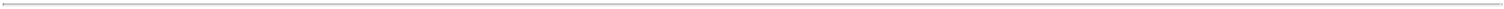 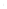 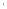 PART I - FINANCIAL INFORMATIONItem 1. Financial Statements.GLOBALSTAR, INC.CONDENSED CONSOLIDATED STATEMENTS OF OPERATIONS AND COMPREHENSIVE INCOME (LOSS)(In thousands, except per share data)(Unaudited)See accompanying notes to unaudited interim condensed consolidated financial statements.1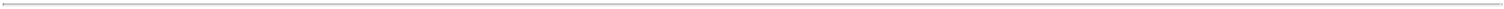 GLOBALSTAR, INC.CONDENSED CONSOLIDATED BALANCE SHEETS(In thousands, except par value and share data)(Unaudited)See accompanying notes to unaudited interim condensed consolidated financial statements.2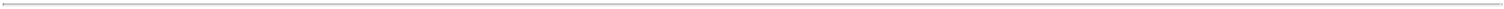 GLOBALSTAR, INC.CONDENSED CONSOLIDATED STATEMENTS OF STOCKHOLDERS' EQUITY(In thousands)(Unaudited)3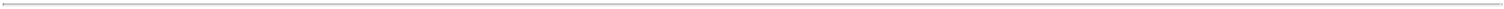 See accompanying notes to unaudited interim condensed consolidated financial statements.4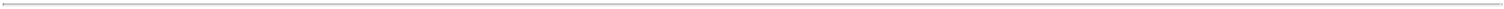 GLOBALSTAR, INC.CONDENSED CONSOLIDATED STATEMENTS OF CASH FLOWS(In thousands)(Unaudited)See accompanying notes to unaudited interim condensed consolidated financial statements.5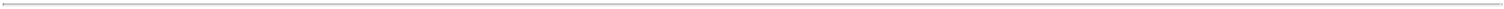 GLOBALSTAR, INC.NOTES TO UNAUDITED INTERIM CONDENSED CONSOLIDATED FINANCIAL STATEMENTS1. BASIS OF PRESENTATIONGlobalstar, Inc. (“Globalstar” or the “Company”) provides Mobile Satellite Services (“MSS”) including voice and data communications services through its global satellite network. The Company’s only reportable segment is its MSS business. Thermo Companies, through commonly controlled affiliates, (collectively, “Thermo”) is the principal owner and largest stockholder of Globalstar. The Company’s Executive Chairman of the Board controls Thermo. Two other members of the Company's Board of Directors are also directors, officers or minority equity owners of various Thermo entities.The Company has prepared the accompanying unaudited interim condensed consolidated financial statements in accordance with generally accepted accounting principles in the United States of America (“U.S. GAAP”) for interim financial information. Certain information and footnote disclosures normally included in financial statements have been condensed or omitted pursuant to the rules and regulations of the Securities and Exchange Commission (the “SEC”); however, management believes the disclosures made are adequate to make the information presented not misleading. These financial statements and notes should be read in conjunction with the consolidated financial statements and notes thereto included in the Globalstar Annual Report on Form 10-K for the year ended December 31, 2020, as filed with the SEC on March 4, 2021 (the “2020 Annual Report”).The preparation of condensed consolidated financial statements in conformity with U.S. GAAP requires management to make estimates and assumptions that affect the reported amounts of assets and liabilities and disclosure of contingent assets and liabilities at the date of the financial statements and the reported amounts of revenues and expenses during the reporting period. Actual results could differ from estimates. The Company evaluates estimates on an ongoing basis. The Company has made certain reclassifications to prior period condensed consolidated financial statements to conform to current period presentation.These unaudited interim condensed consolidated financial statements include the accounts of Globalstar and all its subsidiaries. All significant intercompany transactions and balances have been eliminated in the consolidation. In the opinion of management, the information included herein includes all adjustments, consisting of normal recurring adjustments, that are necessary for a fair presentation of the Company’s condensed consolidated statements of operations, condensed consolidated balance sheets, condensed consolidated statements of stockholders' equity and condensed consolidated statements of cash flows for the periods presented. The results of operations for the three and nine months ended September 30, 2021 are not necessarily indicative of the results that may be expected for the full year or any future period.COVID-19-Risks and UncertaintiesThere are a number of uncertainties that could impact the Company's future results of operations, including the effectiveness of COVID-19 mitigation measures; the duration of the pandemic; global economic conditions; changes to the Company's operations; changes in consumer confidence, behaviors and spending; work from home trends; and the sustainability of supply chains. The Company has pursued various opportunities to mitigate the risks and uncertainties resulting from COVID-19, including, but not limited to, the receipt of a $5.0 million loan under the Paycheck Protection Program ("PPP") and the evaluation of its eligibility for the Employee Retention Tax Credit program and relief under the American Rescue Plan Act. In June 2021, the Small Business Administration ("SBA") fully approved the Company's request for forgiveness of all amounts outstanding, including accrued interest, under its PPP loan.Recently Issued Accounting PronouncementsIn August 2020, the Financial Accounting Standards Board ("FASB") issued Accounting Standards Update ("ASU") No. 2020-06: Debt—Debt with Conversion and Other Options (Subtopic 470-20) and Derivatives and Hedging—Contracts in Entity’s Own Equity (Subtopic 815-40): Accounting for Convertible Instruments and Contracts in an Entity’s Own Equity. Among other things, ASU No. 2020-06 simplifies the guidance in ASC 470 by eliminating two of the three models that require separating embedded conversion features from convertible instruments. This ASU is effective for public entities for annual and interim periods beginning after December 15, 2021. Early adoption is permitted as of the beginning of any interim or annual reporting period, but no earlier than fiscal years beginning after December 15, 2020, including interim periods within those fiscal years. For existing debt instruments, the Company does not expect this standard will have a material impact to its condensed consolidated financial statements or related disclosures.6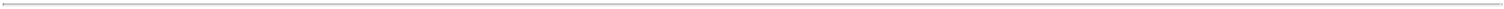 Recently Adopted Accounting PronouncementsIn August 2018, the FASB issued ASU No. 2018-14, Compensation - Retirement Benefits - Defined Benefit Plans - General Disclosure Framework - Changes to the Disclosure Requirements for Defined Benefit Plans. As part of the FASB's disclosure framework project, it has changed the disclosure requirements for defined pension and other post-retirement benefit plans as outlined in ASU No. 2018-14. This ASU, which became effective for public entities for annual periods beginning after December 15, 2020, adds certain narrative disclosures and removes other disclosures related to defined benefit plans. The Company adopted this standard when it became effective on January 1, 2021. The adoption of this standard did not have a material effect on the Company's disclosures.In December 2019, the FASB issued ASU No. 2019-12: Income Taxes (Topic 740): Simplifying the Accounting for Income Taxes. ASU No. 2019-12 amends the accounting treatment for income taxes by simplifying and clarifying certain aspects of the existing guidance. This ASU became effective for public entities for annual and interim periods beginning after December 15, 2020. The Company adopted this standard when it became effective on January 1, 2021. The adoption of this standard did not have a material effect on the Company's financial statements or related disclosures.REVENUE Disaggregation of RevenueThe following table discloses revenue disaggregated by type of product and service (amounts in thousands):7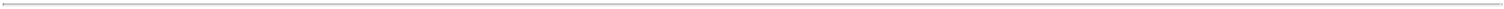 The Company attributes equipment revenue to various countries based on the location where equipment is sold. Service revenue is generally attributed to the various countries based on the Globalstar entity that holds the customer contract. The following table discloses revenue disaggregated by geographical market (amounts in thousands):Accounts ReceivableThe Company has agreements with certain customers whereby the parties net settle outstanding payables and receivables between the respective entities on a periodic basis. As of September 30, 2021 and December 31, 2020, $2.1 million and $1.9 million, respectively, related to these agreements was included in accounts receivable on the Company’s condensed consolidated balance sheet. The Company also has agreements whereby it acts as an agent to procure goods and perform services on behalf of the customer. As of September 30, 2021 and December 31, 2020, the Company recorded $12.1 million and $4.7 million, respectively, in accounts receivable related to these arrangements.During 2020, one of the Company's customers filed for Chapter 11 of the United States Bankruptcy Code resulting in the Company reserving all open receivables due from the customer. This customer's plan of reorganization was confirmed by the bankruptcy court and the order was issued in January 2021. During 2021, the Company received payments from this customer for previously written off balances totaling $0.5 million.Contract LiabilitiesContract liabilities, which are included in deferred revenue on the Company’s condensed consolidated balance sheet, represent the Company’s obligation to transfer service or equipment to a customer from whom it has previously received consideration. The amount of revenue recognized during the nine months ended September 30, 2021 and 2020 from performance obligations included in the contract liability balance at the beginning of each of the periods was $23.8 million and $27.5 million, respectively.In general, the duration of the Company’s subscriber service contracts is one year or less. As of September 30, 2021, the Company expects to recognize $26.5 million, or approximately 23%, of its remaining performance obligations during the next twelve months.In June and September 2021, the Company received two advance payments of $37.5 million each from a customer pursuant to an agreement related to the Terms Agreement described in the 2020 Annual Report. The Company expects $62.5 million of these advance payments to be repaid from services provided by the Company under the Terms Agreement; therefore, the Company has recorded this amount as long-term deferred revenue on its condensed consolidated balance sheet. The remaining $12.5 million of these advance payments is subject to a recoupment provision in the Terms Agreement; therefore, the Company has recorded this amount as a current liability since it expects this portion of the advance payments to be repaid over the next 128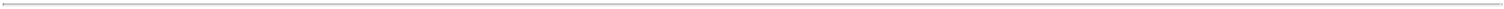 months. The Company has also recorded $27.8 million as long-term deferred revenue related to additional advance payments in connection with ongoing network upgrades. The total amount of deferred revenue associated with this customer is reflected net of contract assets of $1.2 million on its condensed consolidated balance sheet as of September 30, 2021.3. LEASESThe following tables disclose the components of the Company’s finance and operating leases (amounts in thousands):In connection with the Company's gateway expansion project related to the Terms Agreement described in the 2020 Annual Report, the Company has entered into various operating leases, predominately for new gateway sites, totaling $19.5 million during 2021. The tables in this footnote reflect the relevant terms of these new leases.Lease CostThe components of lease cost are reflected in the table below (amounts in thousands):9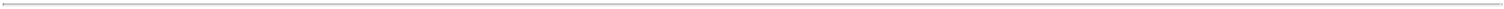 Weighted-Average Remaining Lease Term and Discount RateThe	following	table	discloses	the	weighted-average	remaining	lease	term	and	discount	rate	for	finance	and	operating	leases.As of: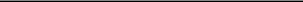 September 30, 2021As of: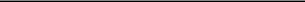 December 31, 2020Supplemental Cash Flow InformationThe below table discloses supplemental cash flow information for finance and operating leases (in thousands):Maturity AnalysisThe following table reflects undiscounted cash flows on an annual basis for the Company’s lease liabilities as of September 30, 2021 (amounts in thousands):As of September 30, 2021, the Company executed an additional operating lease for a new gateway location. This lease had not yet commenced as of September 30, 2021 since the lessor is continuing to ready the site for use. Accordingly, this lease is not included on the balance sheet as of September 30, 2021 or in the maturity table above. The Company is in the process of evaluating this lease obligation and expects it to be approximately $2.5 million.10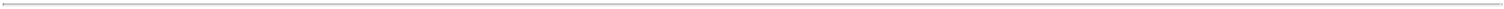 The ground component of construction in progress includes costs (including capitalized interest) incurred for assets to upgrade the Company's ground infrastructure, including costs associated with the procurement and production of new gateway antennas. During the nine months ended September 30, 2021, the Company placed $10.3 million of costs into service associated with these antennas.Amounts included in the Company’s second-generation satellite, on-ground spare in the table above consist primarily of costs related to a spare second-generation satellite that has not been placed in orbit, but is likely to be capable of being included in a future launch. The Company has entered into certain contracts for the preparation and launch of the Company's on-ground spare satellite, which is expected to occur in 2022. Costs to support these efforts are included in the space component of construction in progress in the table above.The construction in progress activity described above is related the Terms Agreement described in the 2020 Annual Report and Note 2: Revenue.11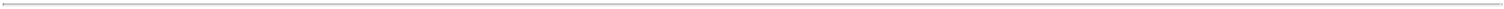 LONG-TERM DEBT AND OTHER FINANCING ARRANGEMENTS Long-term debt consists of the following (in thousands):The principal amounts shown above include payment of in-kind interest, as applicable. The carrying value is net of deferred financing costs and any discounts to the loan amounts at issuance, including accretion.First Lien Facility AgreementIn 2009, the Company entered into the First Lien Facility Agreement (as amended) with a syndicate of bank lenders, including BNP Paribas, Société Générale, Natixis, Crédit Agricole Corporate and Investment Bank and Crédit Industriel et Commercial, as arrangers, and BNP Paribas, as the security agent.The First Lien Facility Agreement is scheduled to mature in December 2022. Indebtedness under the First Lien Facility Agreement bears interest at a floating rate of LIBOR plus a margin that increases by 0.5% each year to a maximum rate of LIBOR plus 5.75%. The current interest rate is LIBOR plus 5.25%. Interest on the Facility Agreement is payable semi-annually in arrears on June 30 and December 31 of each calendar year.In calculating compliance with the financial covenants of the First Lien Facility Agreement, the Company may include certain cash funds contributed to the Company from the issuance of the Company's common stock and/or subordinated indebtedness. These funds are referred to as “Equity Cure Contributions” and may be used to achieve compliance with financial covenants through maturity. If the Company violates any financial covenants and is unable to obtain a sufficient Equity Cure Contribution or obtain a waiver, it would be in default under the First Lien Facility Agreement and payment of the indebtedness could be accelerated. In anticipation of projected capital expenditures, in August 2021, the Company received a waiver from its senior lenders, increasing permitted capital expenditure limits under the First Lien Facility Agreement. As of September 30, 2021, the Company was in compliance with the covenants of the First Lien Facility Agreement.The First Lien Facility Agreement requires mandatory prepayments of principal with any Excess Cash Flow (as defined and calculated in the First Lien Facility Agreement) on a semi-annual basis. During 2021, the Company was required to pay $4.4 million to its first lien lenders resulting from the Excess Cash Flow calculation as of December 31, 2020. This payment reduced future principal payment obligations (see table below).The amended and restated First Lien Facility Agreement includes a requirement that the Company raise no less than $45.0 million from the sale of equity prior to March 30, 2021. The Company fulfilled this requirement in March 2021 with proceeds from the exercise of all the warrants issued to the Second Lien Facility Agreement lenders in November 2019. The Company received proceeds totaling $47.3 million, of which $3.6 million was received in December 2019 and the remaining $43.7 million was received during the first quarter of 2021. In April 2021, these proceeds were used to pay the remaining principal payments due in each of June 2021 and December 2021 (see table below).In June and September 2021, the Company received two advance payments of $37.5 million each from a customer (see further discussion in Note 2: Revenue). The Company used these proceeds to pay a portion of the remaining amount due under the First Lien Facility Agreement. These voluntary prepayments were applied to the payments due in each of December 2021, June 2022 and December 2022, respectively (see table below). Additionally, the Company wrote off $2.3 million and12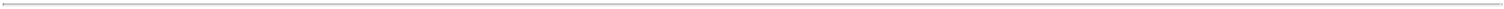 $0.8 million in deferred financing costs, which represents the portion of debt prepaid by the Company in the second and third quarters of 2021, respectively.The First Lien Facility Agreement also requires the Company to maintain a debt service reserve account, which is pledged to secure all of the Company's obligations under the First Lien Facility Agreement. As of September 30, 2021, the balance in the debt service reserve account was $51.1 million and is classified as non-current restricted cash on the Company's condensed consolidated balance sheet consistent with the remaining principal outstanding of $60.3 million due in December 2022. The Company currently intends to fully pay off the remaining principal balance during the fourth quarter of 2021. In connection with the anticipated early pay off, the Company expects to receive a partial refund of premiums previously paid.The following table sets forth the scheduled principal payments for the First Lien Facility Agreement, reflecting the application of prepayments made during 2021 (amounts in thousands):Second Lien Facility AgreementIn November 2019, the Company entered into a $199.0 million Second Lien Facility Agreement with Thermo, an affiliate of EchoStar Corporation and certain other unaffiliated lenders. The Second Lien Facility Agreement is scheduled to mature in November 2025. The loans under the Second Lien Facility Agreement bear interest at a blended rate of 13.5% per annum to be paid in kind (or in cash at the option of the Company, subject to restrictions in the First Lien Facility Agreement).As additional consideration for the loan, the Company issued the lenders warrants to purchase 124.5 million shares of voting common stock at an exercise price of $0.38 per share. All of these warrants were exercised before their expiration date on March 31, 2021, resulting in proceeds to the Company totaling $47.3 million.As of September 30, 2021, the Company was in compliance with the covenants of the Second Lien Facility Agreement.Refer to Note 6: Derivatives and Note 7: Fair Value Measurements for further discussion on the compound embedded derivative bifurcated from the Second Lien Facility Agreement.Thermo Loan AgreementIn connection with the amendment and restatement of the First Lien Facility Agreement in July 2013, the Company amended and restated its loan agreement with Thermo (the “Loan Agreement”). The Loan Agreement was convertible into shares of common stock at a conversion price of $0.69 (as adjusted) per share of common stock. The Loan Agreement accrued interest at 12% per annum, which was capitalized and added to the outstanding principal in lieu of cash payments.On February 19, 2020, Thermo converted the entire principal balance outstanding under the Loan Agreement, which totaled $137.4 million and included accrued interest since inception of $93.9 million. This conversion resulted in the issuance of 200.1 million shares of common stock. In accordance with applicable accounting guidance for debt extinguishment with related parties, upon conversion, the remaining debt discount was written off and recorded as a contribution to capital though equity and the associated derivative liability was marked to market at the conversion date and then extinguished through equity as a contribution to capital.13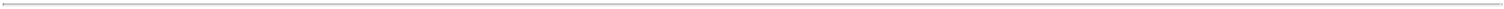 Refer to Note 6: Derivatives and Note 7: Fair Value Measurements for further discussion on the compound embedded derivative bifurcated from the Loan Agreement with Thermo.8.00% Convertible Senior Notes Issued in 2013In May 2013, the Company issued $54.6 million aggregate principal amount of its 2013 8.00% Notes. The 2013 8.00% Notes are convertible into shares of common stock at a conversion price of $0.69 per share of common stock, as adjusted pursuant to the terms of the Fourth Supplemental Indenture between the Company and U.S. Bank National Association, as Trustee (the “Indenture”). The 2013 8.00% Notes are senior unsecured debt obligations that mature on April 1, 2028, subject to various call and put features, and bear interest at a rate of 8.00% per annum. Interest is paid in cash at a rate of 5.75% and in additional notes at a rate of 2.25%. Since issuance, $55.5 million of principal amount of the 2013 8.00% Notes have been converted resulting in the issuance of 98.6 million shares of Globalstar common stock.The Company may redeem the 2013 8.00% Notes, with the prior approval of the majority lenders under the First Lien Facility Agreement and the Second Lien Facility Agreement. A holder may convert its 2013 8.00% Notes at its option at any time prior to April 1, 2028 into shares of common stock.The Indenture provides for customary events of default. As of September 30, 2021, the Company was in compliance with respect to the terms of the 2013 8.00% Notes and the Indenture.The amount by which the if-converted value of the 2013 8.00% Notes exceeded the principal amount at September 30, 2021, assuming conversion at the closing price of the Company's common stock on that date of $1.67 per share, is approximately $2.5 million.Refer to Note 6: Derivatives and Note 7: Fair Value Measurements for further discussion on the compound embedded derivative bifurcated from the 2013 8.00% Notes.Paycheck Protection Program LoanIn April 2020, the Company sought relief under the Coronavirus Aid, Relief and Economic Security (“CARES”) Act and received a $5.0 million loan (the "PPP Loan") under the PPP. In June 2021, the Small Business Administration ("SBA") approved the Company's request for forgiveness of all amounts outstanding under the PPP Loan, including accrued interest. Prior to forgiveness, the PPP Loan was an unsecured debt obligation and was scheduled to mature in April 2022. Any amount not forgiven by the SBA was subject to an interest rate of 1.00% per annum commencing on the date of the PPP Loan.The Company evaluated the applicable accounting guidance relative to the PPP Loan and accounted for the proceeds of the PPP Loan as debt under ASCAs the entire principal balance, including accrued interest, was forgiven in June 2021, the Company recorded a gain on extinguishment of debt totaling $5.0 million on its condensed consolidated statements of operations for the period ended June 30, 2021.14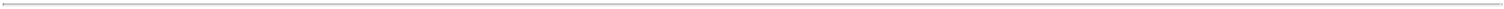 6. DERIVATIVESThe Company has identified various embedded derivatives resulting from certain features in the Company’s existing borrowing arrangements, requiring recognition on its condensed consolidated balance sheets. None of these derivative instruments are designated as a hedge. The following table discloses the fair values of the derivative instruments on the Company’s condensed consolidated balance sheets (in thousands):The derivative asset recorded for the Compound embedded derivative with the Second Lien Facility Agreement and the derivative liability recorded for the Compound embedded derivative with the 2013 8.00% Notes are included in Intangible and other assets, net and other non-current liabilities, respectively, on the Company's consolidated balance sheets.The following table discloses the changes in value recorded as derivative gain (loss) in the Company’s condensed consolidated statement of operations (in thousands):The fair value of each embedded derivative liability is marked-to-market at the end of each reporting period, or more frequently as deemed necessary, with any changes in value reported in its condensed consolidated statements of operations and its condensed consolidated statements of cash flows as an operating activity. The Company classifies its derivatives consistent with the classification of the underlying debt on the Company's condensed consolidated balance sheet. See Note 7: Fair Value Measurements for further discussion.7. FAIR VALUE MEASUREMENTSThe Company follows the authoritative guidance for fair value measurements relating to financial and non-financial assets and liabilities, including presentation of required disclosures herein. This guidance establishes a fair value framework requiring the categorization of assets and liabilities into three levels based upon the assumptions (inputs) used to price the assets and liabilities. Level 1 provides the most reliable measure of fair value, whereas Level 3 generally requires significant management judgment. The three levels are defined as follows:Level 1: Unadjusted quoted prices in active markets that are accessible at the measurement date for identical assets or liabilities.Level 2: Quoted prices in markets that are not active or inputs which are observable, either directly or indirectly, for substantially the full term of the asset or liability.Level 3: Prices or valuation techniques that require inputs that are both significant to the fair value measurement and unobservable (i.e., supported by little or no market activity).15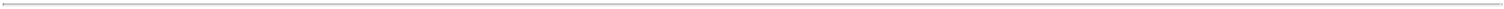 All of the Company's derivative assets and liabilities are classified as Level 3. The Company marks-to-market these assets and liabilities at each reporting date, or more frequently as deemed necessary, with the changes in fair value recognized in the Company’s condensed consolidated statements of operations.Recurring Fair Value MeasurementsThe following tables provide a summary of the assets and liabilities measured at fair value on a recurring basis (in thousands):September 30, 202116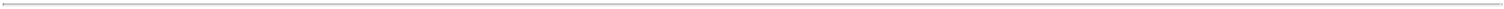 2013 8.00% NotesFluctuation in the Company’s stock price is a significant driver of the changes in the compound embedded derivative with the 2013 8.00% Notes during each reporting period. As the stock price increases, the value to the holder of the instrument generally increases, thereby increasing the liability on the Company’s condensed consolidated balance sheet. The Company's stock price increased almost 400% from December 31, 2020 to September 30, 2021, driving a significant increase in the liability at September 30, 2021. Stock price volatility is also a significant input used in the fair value measurement of the compound embedded derivative with the 2013 8.00% Notes. The simulated fair value of this liability is sensitive to changes in the expected volatility of the Company's stock price. Increases in expected volatility generally result in a higher fair value measurement.Second Lien Facility AgreementThe compound embedded derivative with the Second Lien Facility Agreement is valued using a probability weighted discounted cash flow model. The most significant observable input used in the fair value measurement is the discount yield, which was 12% and 13% at September 30, 2021 and December 31, 2020, respectively. As of September 30, 2021 and December 31, 2020, the discount yield utilized in the valuation was lower than the blended interest rate of the underlying debt. As a result, the features embedded in the underlying debt resulted in an asset for the Company. When the discount yield decreases and is lower than the blended interest rate of the underlying debt, the fair value of the derivative asset increases. The unobservable inputs used in the fair value measurement include the probability of change of control and the estimated timing and amounts of cash flows associated with certain mandatory prepayments within the debt agreement.Rollforward of Recurring Level 3 Assets and LiabilitiesThe following table presents a rollforward for all assets and liabilities measured at fair value on a recurring basis using significant unobservable inputs (Level 3) (in thousands):Fair Value of Debt InstrumentsThe Company believes it is not practicable to determine the fair value of the First Lien Facility Agreement, the Second Lien Facility Agreement and the PPP Loan without incurring significant additional costs. Unlike typical long-term debt, interest rates and other terms for these instruments are not readily available and generally involve a variety of factors, including due diligence by the debt holders. The following table sets forth the carrying values and estimated fair values of the Company's other debt instrument classified as a Level 3 financial instrument (in thousands):See Note 5: Long-Term Debt and Other Financing Arrangements for further discussion of the Company's debt instruments.Nonrecurring Fair Value MeasurementsLong-lived assets and intangible and other assets are reviewed for impairment whenever events or changes in circumstances indicate that the carrying amount of such assets may not be recoverable. During the third quarter of 2021, the Company wrote off approximately $0.2 million of construction in progress related to unsatisfactory work that did not meet internal testing requirements and could not be used for its intended purpose.17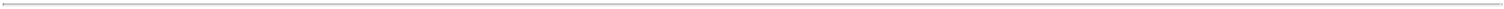 8. RELATED PARTY TRANSACTIONSPayables to Thermo and other affiliates related to normal purchase transactions were $0.3 million and $0.6 million as of September 30, 2021 and December 31, 2020, respectively.Transactions with ThermoCertain general and administrative expenses are incurred by Thermo on behalf of the Company. These expenses, which include non-cash expenses that the Company accounts for as a contribution to capital, related to services provided by certain executive officers of Thermo, and expenses incurred by Thermo on behalf of the Company that are charged to the Company. The expenses charged are based on actual amounts (with no mark-up) incurred by Thermo or upon allocated employee time.In February 2019, the Company entered into a lease agreement with Thermo Covington, LLC for the Company's headquarters office. Annual lease payments started at $1.4 million per year, increasing at a rate of 2.5% per year, for a lease term of ten years. During each of the three months ended September 30, 2021 and 2020, the Company incurred lease expense of $0.4 million, respectively, in each period under this lease agreement. During each of the nine months ended September 30, 2021 and 2020, the Company incurred lease expense of $1.2 million, respectively, under this lease agreement.In November 2019, the Company entered into the Second Lien Facility Agreement. Thermo's participation in the Second Lien Facility Agreement was $95.1 million. This principal balance earns paid-in-kind interest at a rate of 13% per annum. Interest accrued since inception with respect to Thermo's portion of the debt outstanding on the Second Lien Facility Agreement was approximately $25.7 million, of which $11.2 million was accrued during the nine months ended September 30, 2021. In connection with the issuance of the Second Lien Facility Agreement, the holders received warrants to purchase shares of voting common stock, of which Thermo received 59.5 million warrants with an exercise price of $0.38 per share. Thermo exercised 9.5 million warrants in 2019 and the remaining warrants, totaling 50.0 million, during the first quarter of 2021 and, accordingly, no warrants were outstanding as of September 30, 2021.See Note 5: Long-Term Debt and Other Financing Arrangements for further discussion of the Company's debt and financing transactions with Thermo.9. LOSS PER SHARELoss per share is computed by dividing loss available to common stockholders by the weighted average number of shares of common stock outstanding during the period. In periods of net income, the numerator used to calculate diluted EPS includes the effect of dilutive securities, including interest expense, net, and derivative gains or losses reflected in net loss. Common stock equivalents are included in the calculation of diluted earnings per share only when the effect of their inclusion would be dilutive. The effect of potentially dilutive common shares for the Company's convertible notes is calculated using the if-converted method. Generally, for all other potentially dilutive common shares, the effect is calculated using the treasury stock method.The following table sets forth the computation of basic and diluted loss per common share during each of the three and nine months ended September 30, 2021 and 2020 (amounts in thousands, except per share data):18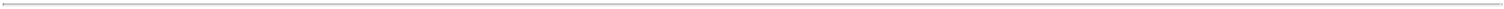 For the three months ended September 30, 2021 and 2020, 11.0 million and 4.3 million shares, respectively, of common stock related to the Company's 2013 8.00% Notes and Equity Incentive Plan were excluded from diluted shares outstanding because the effects of potentially dilutive securities would be anti-dilutive. For the nine months ended September 30, 2021 and 2020, 10.2 million and 4.4 million shares, respectively, of common stock related to the Company's 2013 8.00% Notes and 2006 Equity Incentive Plan were excluded from diluted shares outstanding because the effects of potentially dilutive securities would be anti-dilutive. Additionally, at September 30, 2020, 115.0 million warrants issued to the lenders of the Second Lien Facility Agreement were outstanding. These warrants were exercised in March 2021.Item 2. Management's Discussion and Analysis of Financial Condition and Results of Operations Forward-Looking Statements.Certain statements contained in or incorporated by reference into this Quarterly Report on Form 10-Q (the "Report"), other than purely historical information, including, but not limited to, estimates, projections, statements relating to our business plans, objectives and expected operating results, and the assumptions upon which those statements are based, are forward-looking statements within the meaning of the Private Securities Litigation Reform Act of 1995. These forward-looking statements generally are identified by the words "believe," "project," "expect," "anticipate," "estimate," "intend," "strategy," "plan," "may," "should," "will," "would," "will be," "will continue," "will likely result," and similar expressions, although not all forward-looking statements contain these identifying words. These forward-looking statements are based on current expectations and assumptions that are subject to risks and uncertainties which may cause actual results to differ materially from the forward-looking statements. Forward-looking statements, such as the statements regarding our ability to develop and expand our business (including our ability to monetize our spectrum rights), our anticipated capital spending, our ability to manage costs, our ability to exploit and respond to technological innovation, the effects of laws and regulations (including tax laws and regulations) and legal and regulatory changes (including regulation related to the use of our spectrum), the opportunities for strategic business combinations and the effects of consolidation in our industry on us and our competitors, our anticipated future revenues, our anticipated financial resources, our expectations about the future operational performance of our satellites (including their projected operational lives), the expected strength of and growth prospects for our existing customers and the markets that we serve, commercial acceptance of new products, problems relating to the ground-based facilities operated by us or by independent gateway operators, worldwide economic, geopolitical and business conditions and risks associated with doing business on a global basis, business interruptions due to natural disasters, unexpected events or public health crises, including viral pandemics such as the COVID-19 coronavirus, and other statements contained in this Report regarding matters that are not historical facts, involve predictions. Risks and uncertainties that could cause or contribute to such differences include, without limitation, those in Item 1A. Risk Factors in our Annual Report on Form 10-K for the fiscal year ended December 31, 2020, as filed with the Securities and Exchange Commission (the "SEC") on March 4, 2021 (the "2020 Annual Report"). We do not intend, and undertake no obligation, to update any of our forward-looking statements after the date of this Report to reflect actual results or future events or circumstances.New risk factors emerge from time to time, and it is not possible for us to predict all risk factors, nor can we assess the impact of all factors on our business or the extent to which any factor, or combination of factors, may cause actual results to differ materially from those contained in any forward-looking statements. We undertake no obligation to update publicly or revise any forward-looking statements. You should not rely upon forward-looking statements as predictions of future events or performance. We cannot assure you that the events and circumstances reflected in the forward-looking statements will be achieved or occur. These cautionary statements qualify all forward-looking statements attributable to us or persons acting on our behalf.This "Management's Discussion and Analysis of Financial Condition" should be read in conjunction with the "Management's Discussion and Analysis of Financial Condition" and information included in our 2020 Annual Report.OverviewMobile Satellite Services BusinessGlobalstar, Inc. ("we", "us" or the "Company") provides Mobile Satellite Services (“MSS”) including voice and data communications services globally via satellite. We offer these services over our network of in-orbit satellites and our active ground stations (“gateways”), which we refer to collectively as the Globalstar System. In addition to supporting Internet of Things ("IoT") data transmissions in a variety of applications, we provide reliable connectivity in areas not served or underserved by terrestrial wireless and wireline networks and in circumstances where terrestrial networks are not operational due to natural or man-made disasters. By providing wireless communications services across the globe, we meet our customers' increasing desire for connectivity.19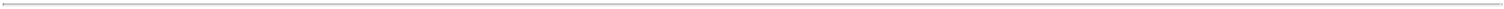 We currently provide the following communications services:two-way voice communication and data transmissions using mobile or fixed devices, including our GSP-1600 and GSP-1700 phones and other fixed and data-only devices ("Duplex");one-way or two-way communication and data transmissions using mobile devices, including our SPOT family of products, such as SPOT X®, SPOT Gen4™ and SPOT Trace®, that transmit messages and the location of the device ("SPOT");one-way data transmissions using a mobile or fixed device that transmits its location and other information to a central monitoring station, including our commercial IoT products, such as our battery- and solar-powered SmartOne, STX-3 and ST100 ("Commercial IoT"); andengineering services to assist certain customers in developing new applications to operate on our network, enhancements to our ground network and other communication services using our MSS and terrestrial spectrum licenses ("Engineering and Other").Our constellation of Low Earth Orbit ("LEO") satellites includes second-generation satellites and certain first-generation satellites, which are currently being used as in-orbit spares. We also have one on-ground spare second-generation satellite that we may include in a future launch. We designed our satellite network to maximize the probability that at least one satellite is visible from any point on the Earth's surface between the latitudes 70° north and 70° south. We designed our second-generation satellites to last twice as long in space, have 40% greater capacity and be built at a significantly lower cost compared to our first-generation satellites.Our goal is to provide service levels and call or message success rates equal to or better than our MSS competitors so our products and services are attractive to potential customers. We believe that our system outperforms geostationary (“GEO”) satellites used by some of our competitors. GEO satellite signals must travel approximately 42,000 additional miles on average, which introduces considerable delay and signal degradation to GEO calls.Our ground network includes our ground equipment, which uses patented CDMA technology to permit communication to multiple satellites. Patented receivers in our handsets track the pilot channel and signaling channel as well as three additional communications channels simultaneously. Compared to other satellite and network architectures, we offer superior call clarity with virtually no discernible delay. In 2019, we began the process to expand and enhance our gateway coverage and performance, including the deployment of new gateway antennas to our gateways around the world. In connection with these efforts, during 2021, we purchased gateway assets, including operating licenses, from two former Independent Gateway Operators ("IGOs") in Australia and South Korea.We compete aggressively on price. We offer a range of price-competitive products to the industrial, governmental and consumer markets. We expect to retain our position as a cost-effective, high quality leader in the MSS industry.As technological advancements are made, we continue to explore opportunities to develop new products and provide new services over our network to meet the needs of our existing and prospective customers. We are currently pursuing initiatives that we expect to expand our satellite communications business and to more effectively utilize the capacity of our network assets. These initiatives include evaluating our product and service offerings in light of the shift in demand across the MSS industry from full Duplex voice and data services to IoT-enabled devices. To align our business model with this evolution, we have temporarily ceased sales of and services to subscribers for certain Duplex devices, such as Sat-Fi2®. We are currently evaluating the profitability of these devices relative to other product and service offerings as well as the capacity required to support these devices relative to other possible uses for the capacity. Integrated with this assessment is the development of a two-way reference design module to expand our Commercial IoT offerings, which is among our other current initiatives.Our Commercial IoT use cases continue to expand, including deployments that support environmentally friendly initiatives. Recent deployments include remote monitoring of fluid levels and tanks, which replaces the need for motor vehicles to access these assets, as well as asset monitoring solutions for solar lighting and other renewable energy sources.20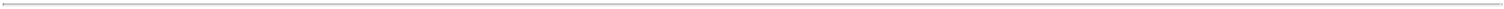 CustomersThe specialized needs of our global customers span many industries. As of September 30, 2021, we had approximately 760,000 subscribers worldwide, principally within the following markets: recreation and personal; government; public safety and disaster relief; oil and gas; maritime and fishing; natural resources, mining and forestry; construction; utilities; and transportation. Our system is able to offer our customers cost-effective communications solutions completely independent of cellular coverage. Although traditional users of wireless telephony and broadband data services have access to these services in developed locations, our customers often operate, travel or live in remote regions or regions with under-developed telecommunications infrastructure where these services are not readily available or are not provided on a reliable basis.Spectrum and Regulatory StructureWe benefit from a worldwide allocation of radio frequency spectrum in the international radio frequency tables administered by the International Telecommunications Union ("ITU"). Access to this globally harmonized spectrum enables us to design satellites, networks and terrestrial infrastructure enhancements more cost effectively because the products and services can be deployed and sold worldwide. In addition, this broad spectrum assignment enhances our ability to capitalize on existing and emerging wireless and broadband applications.Terrestrial Authority for Globalstar's Licensed 2.4GHz SpectrumIn August 2017, the FCC modified Globalstar's MSS licenses, granting us authority to provide terrestrial broadband services over 11.5 MHz of our licensed Mobile Satellite Services spectrum, subject to compliance with certain conditions, at 2483.5 to 2495 MHz throughout the United States of America and its Territories.In December 2018, we successfully completed the Third Generation Partnership Project (“3GPP”) standardization process for the 11.5 MHz of spectrum terrestrially authorized by the FCC. The 3GPP designated the band as Band 53. Additionally, in March 2020, we announced that the 3GPP approved the 5G variant of our Band 53, which is known as n53. This new band class provides a pathway for our terrestrial spectrum to be integrated into handset and infrastructure ecosystems. Additional follow-on 3GPP specifications and approvals are expected in the future. During 2019, we executed a spectrum managers lease with Nokia in order to permit Nokia to utilize Band 53 within its equipment domestically and have such equipment type-certified for sale and deployment.In February 2021, Qualcomm Technologies announced its new Snapdragon X65 modem-RF System, which includes support for Band n53. By having global 5G band support for n53 in Qualcomm Technologies’ 5G solutions, our potential device ecosystem expands significantly to include the most popular smartphones, laptops, tablets, automated equipment and other IoT modules.We believe our MSS spectrum position provides potential for harmonized terrestrial authority across many international regulatory domains and have been seeking approvals in various international jurisdictions. To date, we have received terrestrial authorizations in various countries, including Brazil, Canada, and South Africa, among others. We expect this global effort to continue for the foreseeable future while we seek additional terrestrial approvals to internationally harmonize our S-band spectrum across the entire 16.5 MHz authority for terrestrial mobile broadband services.We expect our terrestrial authority will allow future partners to develop high-density dedicated networks using the TD-LTE protocol for private LTE networks as well as the densification of cellular networks. We believe that our offering has competitive advantages over other conventional commercial spectrum allocations.COVID-19As a result of COVID-19, we experienced an initial reduction in the volume of sales of our subscriber equipment, received requests for service pricing concessions from certain customers, and were impacted by certain of our customers not being able to pay outstanding balances. Our results of operations for the three and nine months ended September 30, 2021 partially reflect this impact; however, we expect that this trend may continue and the full extent of the impact is unknown.21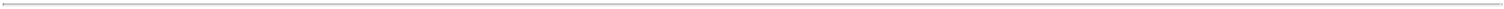 Performance IndicatorsOur management reviews and analyzes several key performance indicators in order to manage our business and assess the quality and potential variability of our earnings and cash flows. These key performance indicators include:total revenue, which is an indicator of our overall business growth;subscriber growth and churn rate, which are both indicators of the satisfaction of our customers;average monthly revenue per user, or ARPU, which is an indicator of our pricing and ability to obtain effectively long-term, high-value customers. We calculate ARPU separately for each type of our subscriber-driven revenue, including Duplex, Commercial IoT and SPOT;operating income and adjusted EBITDA, both of which are indicators of our financial performance; andcapital expenditures, which are an indicator of future revenue growth potential and cash requirements.Comparison of the Results of Operations for the three and nine months ended September 30, 2021 and 2020RevenueOur revenue is categorized as service revenue and equipment revenue. We provide services to customers using technology from our satellite and ground network. Equipment revenue is generated from the sale of devices that work over our network. Total revenue decreased less than 1% to $32.6 million for the three months ended September 30, 2021 from $32.8 million for the same period in 2020 and decreased 6% to $89.8 million for the nine months ended September 30, 2021 from $95.3 million for the same period in 2020. See below for a further discussion of the fluctuations in revenue.The following table sets forth amounts and percentages of our revenue by type of service (dollars in thousands).The following table sets forth amounts and percentages of our revenue generated from equipment sales (dollars in thousands).22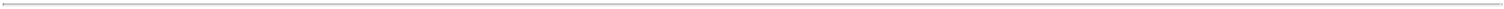 The following table sets forth our average number of subscribers and ARPU by type of revenue.The numbers reported in the above table are subject to immaterial rounding inherent in calculating averages.We count "subscribers" based on the number of devices that are subject to agreements that entitle them to use our voice or data communications services rather than the number of persons or entities who own or lease those devices.Engineering and other service revenue includes revenue generated primarily from certain governmental and engineering service contracts which are not subscriber driven. Accordingly, we do not present ARPU for engineering and other service revenue in the table above.Service RevenueDuplex service revenue decreased 3% and 10%, respectively, for the three and nine months ended September 30, 2021 due to a decrease in average subscribers of 9% for both periods. The decrease in average subscribers was driven by churn in the subscriber base exceeding gross activations over the last twelve months, including the deactivation of all Sat-Fi2® subscribers in the first quarter of 2021. As previously disclosed, we continue to see a shift in demand across the MSS industry from full Duplex voice and data services to IoT-enabled devices; accordingly, we expect the decline in our Duplex subscriber base to continue as we focus our investments on IoT-enabled devices and services. Additionally, the increase in ARPU during the third quarter of 2021 was due primarily to a one-time reclassification of foreign sales tax related to our Brazilian subsidiary, which increased Duplex service revenue and decreased Commercial IoT service revenue by $0.4 million each.SPOT service revenue increased 4% and decreased 3%, respectively, for the three and nine months ended September 30, 2021. For the three-month period, the increase in SPOT service revenue was due to higher average subscribers of 4%, resulting from higher gross subscriber activations of 17% over the last twelve months. For the nine-month period ended September 30, 2021, the decrease in SPOT service revenue was due primarily to lower ARPU of 4% offset partially by a 1% increase in average subscribers. ARPU decreased during the year-to-date period due to the introduction of lower-priced service plans in mid-2019. The portion of our subscriber base on these lower-priced plans has increased over the past two years. Consistent with the three-month period, average subscribers for the nine-month period increased slightly, reflecting higher gross activations as well as a recent stabilization of churn in our SPOT subscriber base after elevated levels of churn following the COVID-19 pandemic in 2020.Commercial IoT service revenue increased 1% and 3%, respectively, for the three and nine months ended September 30, 2021. For both the three and nine periods, Commercial IoT service revenue increased due to a 2% and 5% increase in ARPU, respectively, partially offset by fewer average subscribers of 1% and 2%, respectively. The increase in ARPU was due to higher usage and the mix of our subscribers on higher rate plans compared to the prior year periods. The decrease in average subscribers is due to higher churn and fewer activations during most of 2020 resulting from the impact of COVID-19. This customer behavior has changed in 2021, indicating a recovery in Commercial IoT demand. Gross activations have continued to increase since the fourth quarter of 2020 and churn was 11% lower over the last twelve months compared to the prior year period. Importantly, Commercial IoT equipment sales increased approximately 50% compared to both prior year periods (discussed further below) which we believe is another indication that Commercial IoT service revenue is likely to grow in the23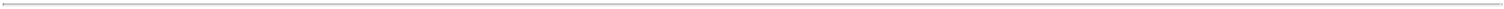 future. As discussed above in Duplex Service Revenue, Commercial IoT ARPU was negatively impacted by a $0.4 million reclassification of foreign sales tax from Duplex to Commercial IoT during the third quarter 2021.Engineering and other service revenue decreased $0.7 million and $4.5 million, respectively, for the three and nine months ended September 30, 2021 compared to the same periods in 2020. These fluctuations in engineering and other service revenue are due primarily to the timing and amount of revenue recognized associated with the completion of certain milestones for a specific ongoing contract.Subscriber Equipment SalesRevenue from Duplex equipment sales decreased $0.2 million and $0.7 million, respectively, for the three and nine months ended September 30, 2021 compared to the same periods in 2020. This decrease was driven primarily by a lower volume of Sat-Fi2® device sales.Revenue from SPOT equipment sales was flat and increased $1.1 million, respectively, for the three and nine months ended September 30, 2021 compared to the same periods in 2020. For the three month period, the fluctuation in revenue from SPOT equipment sales was driven by a higher volume of component parts sold to our equipment manufacturer during the third quarter of 2021 compared to the same period in 2020. We occasionally sell component parts to our equipment manufacturer to use in final products; these sales fluctuate based on the volume and price of parts that we directly source for the production of our equipment. Offsetting the increase in component parts sold during the quarter was lower volume of SPOT X® and SPOT Gen4TM due in part to inventory shortages, which delayed the fulfillment of certain orders into the fourth quarter of 2021. We have generally been successful in managing supply chain disruptions caused by component part shortages; however, demand exceeded supply at times during the third quarter of 2021 and, while difficult to forecast, we expect the component chip shortage to extend into 2022. For the nine month period, the increase in revenue from SPOT equipment sales was driven by higher volume of SPOT Trace, improved pricing for SPOT Trace and SPOT X®, which increased revenue year over year, and an increase in component parts (discussed above).Revenue from Commercial IoT equipment sales increased $0.6 million and $1.8 million, respectively, for the three and nine months ended September 30, 2021 compared to the same periods in 2020. This increase resulted from a higher sales volume of almost all of our IoT devices, primarily driven by our SmartOne devices and modules. Sales were higher than the prior year despite the same component part shortage issues discussed above, which resulted in sales orders exceeding available inventory supply during the third quarter of 2021. We continue to believe that the increase in demand during 2021 is an indication of a recovery in Commercial IoT after the oil and gas industry and COVID-related downturns experienced in 2020.Operating ExpensesTotal operating expenses decreased slightly to $47.3 million from $47.4 million and increased slightly to $139.8 million from $139.4 million, respectively, for the three and nine months ended September 30, 2021 compared to the same periods in 2020. Reductions in the value of inventory, an increase in cost of services and higher cost of subscriber equipment sales drove the increase in operating expenses during 2021; these increases were offset by lower management, general and administrative ("MG&A") costs. The main contributors to the variance in operating expenses are explained in further detail below.Cost of ServicesCost of services increased $1.1 million and $1.9 million, respectively, for the three and nine months ended September 30, 2021 compared to the same periods in 2020. The increase in cost of services for both periods was driven primarily by higher professional fees and licensing costs related to our implementation of a new enterprise resource planning ("ERP") system, which is expected to go-live in the first quarter of 2022 as well as lease expense associated with new gateway teleport leases that started in the second quarter of 2021. For the nine-month period, these increases were offset primarily by lower maintenance costs resulting from revisions to contract terms with certain vendors for gateway and software maintenance that was completed during the first half of 2021.24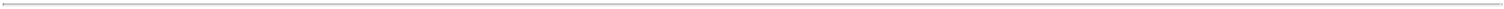 Cost of Subscriber Equipment SalesCost of subscriber equipment sales increased $0.1 million and $0.2 million, respectively, for the three and nine months ended September 30, 2021 from the same periods in 2020. Cost of subscriber equipment sales increased for both periods, which is generally consistent with the increase in total revenue from subscriber equipment sales. Offsetting the increase in expense for the nine-month period was the reversal of an accrual for potential tariffs. During the second quarter of 2021, pursuant to regulatory developments, we reversed an accrual for potential tariffs owed on imports from China made prior to a ruling by the U.S Customs and Border Protection in September 2019 that we no longer believe will be due, resulting in an expense reduction of $0.9 million recognized during the second quarter of 2021. The improved margin during the three and nine months ended September 30, 2021 was impacted by the mix of equipment sold during the respective periods, particularly higher sales of Commercial IoT devices. During 2021, our primary manufacturer's labor costs were reduced, offsetting the impact from higher component part prices; therefore, there was minimal net impact on the margin generated from SPOT and Commercial IoT product sales.Cost of Subscriber Equipment Sales - Reduction in the Value of InventoryDuring the second quarter of 2021, we recorded a reduction in the value of inventory totaling $0.8 million. We wrote off certain Sat-Fi2 materials that are not likely to be used in production as well as defective inventory units that are not saleable. Similar activity did not occur in 2020.Marketing, General and AdministrativeMG&A expenses decreased $0.9 million and $2.4 million, respectively, for the three and nine months ended September 30, 2021, compared to the same periods in 2020. For both the three- and nine-month periods, lower dealer commissions as well as stock-based compensation contributed to the decrease in expenses. For the nine-month period, decreased credit losses also contributed to the decrease in MG&A during 2021. During 2020, we recorded credit loss reserves related to certain customer receivable balances that were not expected to be collectible due to financial difficulties resulting from the impact of COVID-During the first and second quarters of 2021, we recovered a portion of these previously reserved customer balances. Offsetting the favorable fluctuations in credit losses were higher subscriber acquisition costs for the nine months ended September 30, 2021, including increases in customer appeasement credits that are not expected to recur at this level.Other (Expense) IncomeGain (Loss) on Extinguishment of DebtWe recorded gain on extinguishment of debt during the second quarter of 2021 totaling $5.0 million. In June 2021, the Small Business Administration ("SBA") approved our request for forgiveness of amounts outstanding under the Paycheck Protection Program ("PPP") loan. Offsetting this gain during the nine-month period were the write-offs of a portion of remaining deferred financing costs totaling $2.3 million and $0.8 million during the second and third quarters of 2021, respectively, resulting from unscheduled principal repayments of the First Lien Facility Agreement in those quarters. Similar activity did not occur in 2020.Interest Income and ExpenseInterest income and expense, net, was generally flat and decreased $3.2 million, respectively, during the three and nine months ended September 30, 2021, compared to the same periods in 2020. For the three-month period, there were no significant items impacting the increase in expense. For the nine-month period, the decrease in interest income and expense, net, was due to lower gross interest costs and higher capitalized interest. Gross interest costs decreased $2.7 million and capitalized interest increased $0.6 million, which decreased interest expense. Gross interest costs were impacted by lower interest associated with the First Lien Facility Agreement and the Loan Agreement with Thermo; these items were offset by higher interest on the Second Lien Facility Agreement. Interest costs for the First Lien Facility Agreement were favorably impacted by reductions in the principal balance over the last twelve months as well as a decrease in the interest rate driven by a reduction in LIBOR. As previously discussed, we have made principal payments of the First Lien Facility Agreement totaling $126.7 million in the last twelve months, which reduced the principal amount outstanding and lowered interest costs. Lower interest costs for the Loan Agreement with Thermo were driven by Thermo's conversion of the entire principal balance outstanding under the Loan Agreement in February 2020.25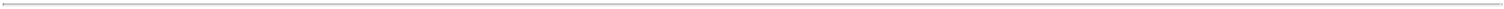 Derivative (Loss) GainWe recorded derivative gains of $0.2 million and of $1.2 million for the three months ended September 30, 2021 and 2020, respectively, and losses of $2.2 million and gains of $1.6 million for the nine months ended September 30, 2021 and 2020, respectively. We recognize gains or losses due to the change in the value of certain embedded features within our debt instruments that require standalone derivative accounting. The gains recorded during the three months ended September 30, 2021 were primarily impacted by a decrease in our stock price, which is a significant input used in the valuation of the embedded derivative associated with our 2013 8.00% Notes. Conversely, the loss recorded during the nine months ended September 30, 2021 was primarily impacted by increases in our stock price and stock price volatility. The gains recorded during the three and nine months ended September 30, 2020 were impacted by fluctuations in a lower discount yield used in the valuation of the embedded derivative associated with our Second Lien Term Loan Facility Agreement. For the first quarter of 2020, the assumed high probability of conversion of the Loan Agreement with Thermo, which occurred in February 2020, also decreased the value of our derivative liabilities. See Note 7: Fair Value Measurements to our condensed consolidated financial statements for further discussion of the computation of the fair value of our derivatives.Foreign Currency Gain (Loss)Foreign currency gain (loss) fluctuated by $5.1 million to a loss of $4.8 million for the three months ended September 30, 2021 from a gain of $0.3 million for the same period in 2020. Foreign currency gain (loss) fluctuated by $2.8 million to a loss of $4.6 million for the nine months ended September 30, 2021 from a loss of $7.4 million for the same period in 2020. Changes in foreign currency gains and losses are driven by the remeasurement of financial statement items, which are denominated in various currencies, at the end of each reporting period. For the three months ended September 30, 2021, the foreign currency loss was due to the weakening of the Euro, Canadian dollar and Brazilian real relative to the U.S. dollar. For the nine months ended September 30, 2021, the foreign currency loss was due to the weakening of the Euro and Brazilian real relative to the U.S. dollar. For the same periods in 2020, the strengthening of the Canadian dollar was offset by the weakening of the Brazilian real, both relative to the U.S. dollar, which contributed to the foreign currency gain for the three months ended September 30, 2020 and the weakening of the Canadian dollar and Brazilian real relative to the U.S. dollar contributed to the foreign currency losses for the nine months ended September 30, 2020.Liquidity and Capital ResourcesOverviewOur principal near-term liquidity requirements include funding our operating costs and capital expenditures. Our principal sources of liquidity include cash on hand and cash flows from operations. Beyond the next twelve months, our liquidity requirements also include paying our debt service obligations. We also have a source of liquidity in our debt service reserve account, which is classified as non-current restricted cash consistent with the associated principal balance of our First Lien Facility Agreement. We currently expect that sources of liquidity over the next twelve months will be sufficient for us to cover our obligations. We may also access equity and debt capital markets from time to time or refinance our debt obligations to improve the terms of our debt instruments and lower principal and interest payments.During the first quarter of 2021, we received proceeds totaling $43.7 million from the exercise of the remaining outstanding warrants issued to the lenders of our Second Lien Facility Agreement in 2019. As of March 31, 2021, all of the warrants issued to our lenders have been exercised resulting in total proceeds since issuance of $47.3 million. These proceeds were used to meet our obligation to raise no less than $45.0 million of equity prior to March 30, 2021. In April 2021, these proceeds were used to pay principal due under the Facility Agreement.In June and September 2021, we received two advance payments of $37.5 million each from a customer pursuant to an agreement related to the Terms Agreement described in our 2020 Annual Report. The advance payments are expected to be repaid primarily from services provided by us under the Terms Agreement. Any portion of the advance payment not repaid in services will be repaid in cash over time. We used the proceeds from these advance payments to repay a portion of the amount outstanding under our First Lien Facility Agreement.As of September 30, 2021, we held cash and cash equivalents of $11.3 million and restricted cash of $51.1 million on our condensed consolidated balance sheet. Restricted cash will be used towards the final payment due under the First Lien Facility Agreement in December 2022. As of December 31, 2020, we held cash and cash equivalents of $13.3 million and restricted cash of $54.7 million.The total carrying amount of our debt outstanding was $286.9 million at September 30, 2021, compared to $385.4 million at December 31, 2020. At September 30, 2021, there was no current portion of debt outstanding. At December 31, 2020, the26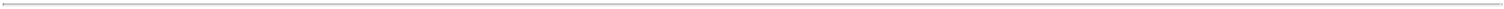 current portion of our debt outstanding was $58.8 million, which represented the scheduled payments under the First Lien Facility Agreement and the PPP Loan.The $98.5 million decrease in carrying value of our debt was due primarily to principal payments of the First Lien Facility Agreement totaling $126.7 million during the first nine months of 2021 (discussed below) as well as the forgiveness of the PPP Loan, totaling $4.9 million (net of less than $0.1 million of deferred financing costs prior to forgiveness). Offsetting these debt reductions was a higher carrying value of the Second Lien Facility Agreement of $27.9 million due to the accrual of PIK interest and the accretion of debt discount as well as $5.1 million related to the amortization of deferred financing costs and write-off of deferred financing costs for the First Lien Facility Agreement.Cash Flows for the nine months ended September 30, 2021 and 2020The following table shows our cash flows from operating, investing and financing activities (in thousands):Cash Flows Provided by Operating ActivitiesNet cash provided by operations includes primarily cash receipts from subscribers related to the purchase of equipment and satellite voice and data services as well as cash received from the performance of engineering and other service contracts. We use cash in operating activities primarily for personnel costs, inventory purchases and other general corporate expenditures. Net cash provided by operating activities during the nine months ended September 30, 2021 was $107.2 million compared to $23.7 million during the same period in 2020. The primary driver for the increase was prepayments made during 2021 by a customer totaling $95.9 million, which were recorded as deferred revenue and recoupment liability (see Note 2: Revenue to our condensed consolidated financial statements for further discussion).Cash Flows Used in Investing ActivitiesNet cash used in investing activities was $30.0 million for the nine months ended September 30, 2021 compared to $9.3 million for the same period in 2020. During both 2021 and 2020, the nature of our capital expenditures was related to network upgrades. Specific projects during 2021 include costs associated with the procurement and deployment of new antennas for our gateways, the preparation and launch of our on-ground spare satellite, as well as the purchase of intangible assets related to our MSS and terrestrial spectrum licensing initiatives.Cash Flows (Used in) Provided by Financing ActivitiesNet cash used in financing activities was $82.7 million and net cash provided by financing activities was $0.9 million, respectively, during each of the nine month periods ended September 30, 2021 and 2020. As previously disclosed, during the first nine months of 2021, we made principal payments of the First Lien Facility Agreement totaling $126.7 million (see further discussion below). In March 2021, we received $43.7 million in proceeds from the exercise of the warrants issued with our Second Lien Facility Agreement. During 2020, we received proceeds from the Paycheck Protection Program totaling $5.0 million, which was offset by mandatory prepayments of principal on our First Lien Facility Agreement totaling $3.4 million as well as payments for debt financing costs of $1.1 million.Indebtedness and Available Credit27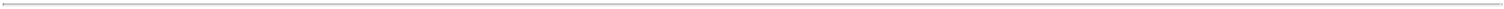 First Lien Facility AgreementIn 2009, we entered into the First Lien Facility Agreement, which was amended and restated in July 2013, August 2015, June 2017 and November 2019. The First Lien Facility Agreement is scheduled to mature in December 2022. As of September 30, 2021, the principal amount outstanding under the Facility Agreement was $60.3 million.The First Lien Facility Agreement contains customary events of default and requires that we satisfy various financial and non-financial covenants. The compliance calculations of the financial covenants of the First Lien Facility Agreement permit us to include certain cash funds we receive from the issuance of our common stock and/or subordinated indebtedness. We refer to these funds as "Equity Cure Contributions". If we violate any covenants and are unable to obtain a sufficient Equity Cure Contribution or obtain a waiver, we would be in default under the First Lien Facility Agreement, and the lenders could accelerate payment of the indebtedness. In anticipation of projected capital expenditures, in August 2021, we received a waiver from our senior lenders, increasing permitted capital expenditure limits under the First Lien Facility Agreement. As of September 30, 2021, we were in compliance with the covenants of the First Lien Facility Agreement.The First Lien Facility Agreement requires mandatory prepayments of principal with any Excess Cash Flow (as defined and calculated in the Facility Agreement) on a semi-annual basis. During 2021, we were required to pay $4.4 million to our first lien lenders resulting from our Excess Cash Flow calculation as of December 31, 2020. This payment reduced future principal payment obligations.The amended and restated First Lien Facility Agreement includes a requirement that we raise no less than $45.0 million from the sale of equity prior to March 31, 2021. We fulfilled this requirement with proceeds from the exercise of all the warrants issued to the Second Lien Facility Agreement lenders in November 2019. We received proceeds totaling $47.3 million, of which $3.6 million was received in December 2019 and the remaining $43.7 million was received during the first quarter of 2021. In April 2021, the proceeds were used towards the principal payment due in June 2021 and then the remaining proceeds were applied to the principal payment due in December 2021.Additionally, as previously disclosed, in June and September 2021, we received two advance payments of $37.5 million each from a customer. We used these proceeds to pay a portion of the remaining amount due under the First Lien Facility Agreement. This payment was applied to the scheduled principal payments due in December 2021 and June 2022 and then the remaining proceeds were applied to the December 2022 principal payment.The First Lien Facility Agreement requires that we maintain a debt service reserve account, which is pledged to secure our obligations under the First Lien Facility Agreement. As of September 30, 2021, the balance in the debt service reserve account was $51.1 million and is classified as non-current restricted cash on our condensed consolidated balance sheet consistent with the remaining principal outstanding due December 2022. We currently intend to pay off the remaining principal balance during the fourth quarter of 2021. In connection with the anticipated early pay off, we expect to receive a partial refund of premiums previously paid.See Note 5: Long-Term Debt and Other Financing Arrangements to our condensed consolidated financial statements for further discussion of the First Lien Facility Agreement.Second Lien Facility AgreementIn 2019, we entered into a $199.0 million Second Lien Facility Agreement with Thermo, an affiliate of EchoStar Corporation and certain other unaffiliated lenders. The Second Lien Facility Agreement is scheduled to mature in November 2025. The loans under the Second Lien Facility Agreement bear interest at a blended rate of 13.5% per annum to be paid-in-kind (or in cash at our option, subject to restrictions in the Facility Agreement). The cash proceeds from this loan were net of a 3% original issue discount. As of September 30, 2021, the principal amount outstanding under the Second Lien Facility Agreement was $255.0 million.As additional consideration for the loan, we issued the lenders warrants to purchase 124.5 million shares of common stock at an exercise price of $0.38 per share. All of these warrants were exercised prior to their expiration on March 31, 2021, resulting in proceeds of $47.3 million.The Second Lien Facility Agreement contains customary events of default and requires us to satisfy various financial and non-financial covenants. As of September 30, 2021, we were in compliance with all the covenants of the Second Lien Facility Agreement.28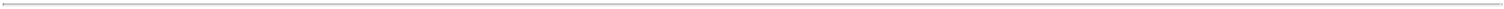 See Note 5: Long-Term Debt and Other Financing Arrangements to our condensed consolidated financial statements for further discussion of the Second Lien Facility Agreement.8.00% Convertible Senior Notes Issued in 2013Our 2013 8.00% Notes are convertible into shares of our common stock at a conversion price of $0.69 (as adjusted) per share of common stock. As of September 30, 2021, the principal amount outstanding of the 2013 8.00% Notes was $1.4 million. The 2013 8.00% Notes will mature on April 1, 2028, subject to various call and put features. Interest on the 2013 8.00% Notes is payable semi-annually in arrears on April 1 and October 1 of each year. We pay interest in cash at a rate of 5.75% per annum and by issuing additional 2013 8.00% Notes at a rate of 2.25% per annum. The indenture governing the 2013 8.00% Notes provides for customary events of default. As of September 30, 2021, we were in compliance with the terms of the 2013 8.00% Notes and the Indenture.See Note 5: Long-Term Debt and Other Financing Arrangements to our condensed consolidated financial statements for further discussion of the 2013 8.00% Notes.Paycheck Protection Program LoanAs previously discussed, we sought relief under the CARES Act, including receiving a $5.0 million loan under the PPP in April 2020 (the "PPP Loan"). In June 2021, the SBA approved our request for forgiveness of all amounts outstanding, including accrued interest. As of September 30, 2021, there was no principal amount or interest outstanding under the PPP Loan.See Note 5: Long-Term Debt and Other Financing Arrangements to our condensed consolidated financial statements for further discussion of the PPP Loan.Off-Balance Sheet TransactionsWe have no material off-balance sheet transactions.Recently Issued Accounting PronouncementsFor a discussion of recently issued accounting guidance and the expected impact that the guidance could have on our condensed consolidated financial statements, see Recently Issued Accounting Pronouncements in Note 1: Basis of Presentation to our condensed consolidated financial statements in Part 1, Item 1 of this Report.Item 3. Quantitative and Qualitative Disclosures About Market Risk.Our services and products are sold, distributed or available in over 120 countries. Our international sales are denominated primarily in Canadian dollars, Brazilian reais and euros. In some cases, insufficient supplies of U.S. currency may require us to accept payment in other foreign currencies. We reduce our currency exchange risk from revenues in currencies other than the U.S. dollar by requiring payment in U.S. dollars whenever possible and purchasing foreign currencies on the spot market when rates are favorable. We currently do not purchase hedging instruments to hedge foreign currencies. We are obligated to enter into currency hedges with the lenders to the Facility Agreement no later than 90 days after any fiscal quarter during which more than 25% of revenues is denominated in a single currency other than U.S. or Canadian dollars. Otherwise, we cannot enter into hedging agreements other than interest rate cap agreements or other hedges described above without the consent of the agent for the Facility Agreement, and with that consent the counterparties may only be the lenders to the Facility Agreement.We also have operations in Argentina, which is considered to have a highly inflationary economy. We continue to monitor the significant uncertainty surrounding current Argentinian exchange mechanisms. Operations in this country are not considered significant to our consolidated operations.Our interest rate risk arises from our variable rate debt under our Facility Agreement, under which loans bear interest at a floating rate based on the LIBOR. We have $60.3 million in principal outstanding under the Facility Agreement. A 1.0% change in interest rates would result in a change to interest expense of approximately $0.6 million annually.See Note 7: Fair Value Measurements in our condensed consolidated financial statements for discussion of our financial assets and liabilities measured at fair market value and the market factors affecting changes in fair market value of each.29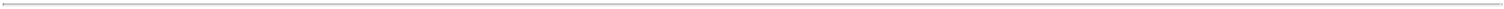 Item 4. Controls and Procedures.(a) Evaluation of disclosure controls and procedures.Our management, with the participation of our Principal Executive Officer and Principal Financial Officer, evaluated the effectiveness of our disclosure controls and procedures pursuant to Rule 13a-15(b) under the Securities Exchange Act of 1934 as of September 30, 2021, the end of the period covered by this Report. This evaluation was based on the guidelines established in Internal Control - Integrated Framework issued in 2013 by the Committee of Sponsoring Organizations of the Treadway Commission (COSO). In designing and evaluating the disclosure controls and procedures, management recognized that any controls and procedures, no matter how well designed and operated, can provide only reasonable assurance of achieving the desired control objectives.Based on this evaluation, each of our Principal Executive Officer and Principal Financial Officer concluded that as of September 30, 2021 our disclosure controls and procedures were effective to provide reasonable assurance that information we are required to disclose in reports that we file or submit under the Exchange Act is recorded, processed, summarized and reported within the time periods specified in Securities and Exchange Commission rules and forms, and that such information is accumulated and communicated to our management, including our Principal Executive Officer and Principal Financial Officer, as appropriate, to allow timely decisions regarding required disclosure.We believe that the condensed consolidated financial statements included in this Report fairly present, in all material respects, our condensed consolidated financial position and results of operations for the nine months ended September 30, 2021.(b) Changes in internal control over financial reporting.As of September 30, 2021, our management, with the participation of our Principal Executive Officer and Principal Financial Officer, evaluated our internal control over financial reporting. Although our employees continue to follow remote work arrangements caused by COVID-19, these circumstances have not adversely affected the Company's ability to maintain operations, including adequate financial reporting systems, internal control over financial reporting and disclosure controls and procedures. Based on this evaluation, our Principal Executive Officer and Principal Financial Officer concluded that no changes in our internal control over financial reporting occurred during the quarter ended September 30, 2021 have materially affected, or are reasonably likely to materially affect, our internal control over financial reporting.30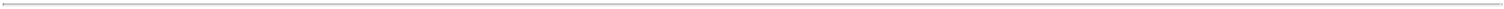 PART II: OTHER INFORMATIONItem 1. Legal Proceedings.None.Item 1A. Risk Factors.You should carefully consider the risks described in this Report and all of the other reports that we file from time to time with the SEC, in evaluating and understanding us and our business. Additional risks not presently known or that we currently deem immaterial may also impact our business operations and the risks identified in this Report may adversely affect our business in ways we do not currently anticipate. Our financial condition or results of operations also could be materially adversely affected by any of these risks. There have been no material changes to our risk factors disclosed in Part I. Item 1A. "Risk Factors" of our 2020 Annual Report.Item 2. Unregistered Sales of Equity Securities and Use of Proceeds.Not ApplicableItem 3. Defaults upon Senior Securities.NoneItem 4. Mine Safety Disclosures.* Incorporated by reference.Portions of the exhibit have been omitted pursuant to Item 601(b)(10) of Regulation S-K.31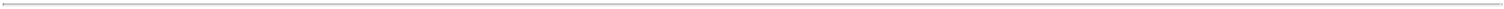 SIGNATURESPursuant to the requirements of the Securities Exchange Act of 1934, the registrant has duly caused this report to be signed on its behalf by the undersigned thereunto duly authorized.32Exhibit 31.1Certification of Chief Executive OfficerI, David B. Kagan, certify that:I have reviewed this quarterly report on Form 10-Q of Globalstar, Inc.;Based on my knowledge, this report does not contain any untrue statement of a material fact or omit to state a material fact necessary to make the statements made, in light of the circumstances under which such statements were made, not misleading with respect to the period covered by this report;Based on my knowledge, the financial statements, and other financial information included in this report, fairly present in all material respects the financial condition, results of operations and cash flows of the registrant as of, and for, the periods presented in this report;I am responsible for establishing and maintaining disclosure controls and procedures (as defined in Exchange Act Rules 13a-15(e) and 15(d)-15(e)) and internal control over financial reporting (as defined in Exchange Act Rule 13a-15(f) and 15d-15(f)) for the registrant and have:Designed such disclosure controls and procedures, or caused such disclosure controls and procedures to be designed under my supervision, to ensure that material information relating to the registrant, including its consolidated subsidiaries, is made known to me by others within those entities, particularly during the period in which this report is being prepared;Designed such internal control over financial reporting, or caused such internal control over financial reporting to be designed under my supervision, to provide reasonable assurance regarding the reliability of financial reporting and the preparation of financial statements for external purposes in accordance with generally accepted accounting principles;Evaluated the effectiveness of the registrant’s disclosure controls and procedures and presented in this report my conclusion about the effectiveness of the disclosure controls and procedures, as of the end of the period covered by this report based on such evaluation; andDisclosed in this report any change in the registrant’s internal control over financial reporting that occurred during the registrant’s most recent fiscal quarter that has materially affected, or is reasonably likely to materially affect, the registrant’s internal control over financial reporting; andI have disclosed, based on my most recent evaluation of internal control over financial reporting, to the registrant’s auditors and the audit committee of the registrant’s board of directors:All significant deficiencies and material weaknesses in the design or operation of internal control over financial reporting which are reasonably likely to adversely affect the registrant’s ability to record, process, summarize and report financial information; andAny fraud, whether or not material, that involves management or other employees who have a significant role in the registrant’s internal control over financial reporting.Exhibit 31.2Certification of Chief Financial OfficerI, Rebecca S. Clary certify that:I have reviewed this quarterly report on Form 10-Q of Globalstar, Inc.;Based on my knowledge, this report does not contain any untrue statement of a material fact or omit to state a material fact necessary to make the statements made, in light of the circumstances under which such statements were made, not misleading with respect to the period covered by this report;Based on my knowledge, the financial statements, and other financial information included in this report, fairly present in all material respects the financial condition, results of operations and cash flows of the registrant as of, and for, the periods presented in this report;I am responsible for establishing and maintaining disclosure controls and procedures (as defined in Exchange Act Rules 13a-15(e) and 15(d)-15(e)) and internal control over financial reporting (as defined in Exchange Act Rule 13a-15(f) and 15d-15(f)) for the registrant and have:Designed such disclosure controls and procedures, or caused such disclosure controls and procedures to be designed under my supervision, to ensure that material information relating to the registrant, including its consolidated subsidiaries, is made known to me by others within those entities, particularly during the period in which this report is being prepared;Designed such internal control over financial reporting, or caused such internal control over financial reporting to be designed under my supervision, to provide reasonable assurance regarding the reliability of financial reporting and the preparation of financial statements for external purposes in accordance with generally accepted accounting principles;Evaluated the effectiveness of the registrant’s disclosure controls and procedures and presented in this report my conclusion about the effectiveness of the disclosure controls and procedures, as of the end of the period covered by this report based on such evaluation; andDisclosed in this report any change in the registrant’s internal control over financial reporting that occurred during the registrant’s most recent fiscal quarter that has materially affected, or is reasonably likely to materially affect, the registrant’s internal control over financial reporting; andI have disclosed, based on my most recent evaluation of internal control over financial reporting, to the registrant’s auditors and the audit committee of the registrant’s board of directors:All significant deficiencies and material weaknesses in the design or operation of internal control over financial reporting which are reasonably likely to adversely affect the registrant’s ability to record, process, summarize and report financial information; andAny fraud, whether or not material, that involves management or other employees who have a significant role in the registrant’s internal control over financial reporting.Exhibit 32.1Certification Pursuant to Section 906 of the Sarbanes-Oxley Act of 2002Pursuant to section 906 of the Sarbanes-Oxley Act of 2002 (subsections (a) and (b) of Section 1350, Chapter 63 of Title 18, United States Code), the undersigned officer of Globalstar, Inc. (the “Company”), does hereby certify that:This quarterly report on Form 10-Q for the quarter ended September 30, 2021 of the Company fully complies with the requirements of section 13(a) or 15(d) of the Securities Exchange Act of 1934 and the information contained in the Form 10-Q fairly presents, in all material respects, the financial condition and results of operations of the Company.Exhibit 32.2Certification Pursuant to Section 906 of the Sarbanes-Oxley Act of 2002Pursuant to section 906 of the Sarbanes-Oxley Act of 2002 (subsections (a) and (b) of Section 1350, Chapter 63 of Title 18, United States Code), the undersigned officer of Globalstar, Inc. (the “Company”), does hereby certify that:This quarterly report on Form 10-Q for the quarter ended September 30, 2021 of the Company fully complies with the requirements of section 13(a) or 15(d) of the Securities Exchange Act of 1934 and the information contained in the Form 10-Q fairly presents, in all material respects, the financial condition and results of operations of the Company.Large accelerated filer☐Accelerated filer☒Non-accelerated filer☐Smaller reporting company☐(Do not check if a smaller reporting company)Emerging growth company☐FORM 10-QGLOBALSTAR, INC.TABLE OF CONTENTSPART I - FINANCIAL INFORMATIONPagePagePART I - FINANCIAL INFORMATIONItem 1.Financial Statements.1Item 2.Management’s Discussion and Analysis of Financial Condition and Results of Operations.19Item 3.Quantitative and Qualitative Disclosures About Market Risk.29Item 4.Controls and Procedures.30PART II - OTHER INFORMATIONItem 1.Legal Proceedings.31Item 1A.Risk Factors.31Item 2.Unregistered Sales of Equity Securities and Use of Proceeds.31Item 3.Defaults Upon Senior Securities.31Item 4.Mine Safety Disclosures.31Item 5.Other Information.31Item 6.Exhibits.31Signatures32Three Months EndedThree Months EndedThree Months EndedThree Months EndedThree Months EndedNine Months EndedNine Months EndedNine Months EndedNine Months EndedSeptember 30,September 30,September 30,September 30,September 30,September 30,2021202020212020Revenue:Service revenue$27,848$28,385$76,551$84,410Subscriber equipment sales4,7664,37213,27110,905Total revenue32,61432,75789,82295,315Operating expenses:Cost of services (exclusive of depreciation, amortization, and accretion9,6488,58027,84825,955shown separately below)9,6488,58027,84825,955Cost of subscriber equipment sales4,0994,0329,8569,615Cost of subscriber equipment sales - reduction in the value of inventory71——853—Marketing, general and administrative9,19610,06328,97431,407Reduction in value of long-lived assets242——242—Depreciation, amortization and accretion24,07224,71772,03172,437Total operating expenses47,32847,392139,804139,414Loss from operations(14,714)(14,635)(49,982)(44,099)Other (expense) income:(Loss) gain on extinguishment of debt(829)——1,835—Interest income and expense, net of amounts capitalized(11,406)(11,398)(33,758)(36,916)Derivative gain (loss)2291,225(2,210)1,564Foreign currency (loss) gain(4,752)266(4,642)(7,373)Other473(346)407(912)Total other (expense) income(16,285)(10,253)(38,368)(43,637)Loss before income taxes(30,999)(24,888)(88,350)(87,736)Income tax (benefit) expense(114)58317169Net loss$(30,885)$(24,946)$(88,667)$(87,905)Other comprehensive income (loss):Foreign currency translation adjustments3,185(91)3,2693,844Comprehensive loss$(27,700)$(25,037)$(85,398)$(84,061)Net loss per common share:Basic$(0.02)$(0.01)$(0.05)$(0.05)Diluted(0.02)(0.01)(0.05)(0.05)Weighted-average shares outstanding:Basic1,793,1441,670,3151,755,3621,632,554Diluted1,793,1441,670,3151,755,3621,632,554ASSETSSeptember 30, 2021September 30, 2021December 31, 2020ASSETSCurrent assets:Cash and cash equivalents$11,306$13,330Restricted cash——3,625Accounts receivable, net of allowance for credit losses of $3,276 and $4,352, respectively35,05422,147Inventory12,54513,736Prepaid expenses and other current assets16,09215,649Total current assets74,99768,487Property and equipment, net682,587715,909Restricted cash51,06851,068Operating lease right of use assets, net32,64214,400Intangible and other assets, net of accumulated amortization of $10,853 and $9,998, respectively42,82138,229Total assets$884,115$888,093LIABILITIES AND STOCKHOLDERS’ EQUITYCurrent liabilities:Current portion of long-term debt$——$58,824Accounts payable9,8292,917Accrued expenses31,84925,916Payables to affiliates271581Recoupment of advance payments12,500—Deferred revenue26,54625,977Total current liabilities80,995114,215Long-term debt, less current portion286,881326,586Operating lease liabilities29,75613,726Deferred revenue, net91,0553,280Other non-current liabilities10,3037,221Total non-current liabilities417,995350,813Commitments and contingenciesStockholders’ equity:Preferred Stock of $0.0001 par value; 100,000,000 shares authorized and none issued and outstanding at———September 30, 2021 and December 31, 2020, respectivelySeries A Preferred Convertible Stock of $0.0001 par value; one share authorized and none issued and———outstanding at September 30, 2021 and December 31, 2020, respectivelyVoting Common Stock of $0.0001 par value; 2,150,000,000 and 1,900,000,000 shares authorized at179167September 30, 2021 and December 31, 2020, respectively; 1,793,306,938 and 1,674,668,617 shares issuedand outstanding at September 30, 2021 and December 31, 2020, respectivelyNonvoting Common Stock of $0.0001 par value; no shares authorized and none issued and outstanding at———September 30, 2021 and December 31, 2020, respectivelyAdditional paid-in capital2,144,0122,096,566Accumulated other comprehensive income (loss)325(2,944)Retained deficit(1,759,391)(1,670,724)Total stockholders’ equity385,125423,065Total liabilities and stockholders’ equity$884,115$888,093CommonCommonAdditionalAccumulated OtherAccumulated OtherRetainedCommonStockPaid-InComprehensiveRetainedTotalSharesAmountCapitalIncome (Loss)DeficitTotalBalances – January 1, 20211,674,669$167$2,096,566$(2,944)$(1,670,724)$423,065Net issuance of restricted stock awards and stock for employee1,998—1,932——1,932stock options and recognition of stock-based compensation1,998—1,932——1,932Contribution of services——47——47Recognition of stock-based compensation of employee stock——79——79purchase plan——79——79Issuance of stock for warrant exercises115,0361243,666——43,678Other comprehensive income———3,242—3,242Net loss————(36,333)(36,333)Balances – March 31, 20211,791,703$179$2,142,290$298$(1,707,057)$435,710Net issuance of restricted stock awards and stock for employee173—576——576stock options and recognition of stock-based compensation173—576——576Contribution of services——47——47Net issuance of stock through employee stock purchase plan1,187—406——406and recognition of stock-based compensation1,187—406——406Other comprehensive loss———(3,158)—(3,158)Net loss————(21,449)(21,449)Balances – June 30, 20211,793,063$179$2,143,319$(2,860)$(1,728,506)$412,132Net issuance of restricted stock awards and stock for employee244—544——544stock options and recognition of stock-based compensation244—544——544Contribution of services——47——47Recognition of stock-based compensation of employee stock——102——102purchase plan——102——102Other comprehensive income———3,185—3,185Net loss————(30,885)(30,885)Balances – September 30, 20211,793,307$179$2,144,012$325$(1,759,391)$385,125CommonCommonAdditionalAccumulated OtherAccumulated OtherRetainedCommonStockPaid-InAccumulated OtherAccumulated OtherRetainedTotalSharesAmountCapitalComprehensive LossComprehensive LossDeficitTotalBalances – January 1, 20201,464,544$146$1,970,047$(3,449)$(1,559,401)$407,343Net issuance of restricted stock awards and recognition of stock-3,02011,729——1,730based compensation3,02011,729——1,730Contribution of services——91——91Recognition of stock-based compensation of employee stock——102——102purchase plan——102——102Common stock issued in connection with conversion of Loan200,14020120,441——120,461Agreement with Thermo200,14020120,441——120,461Impact of adoption of Credit Loss Standard————(1,684)(1,684)Other comprehensive income———5,303—5,303Net loss————(38,223)(38,223)Balances – March 31, 20201,667,704$167$2,092,410$1,854$(1,599,308)$495,123Net issuance of restricted stock awards and recognition of stock-1,354—922——922based compensation1,354—922——922Contribution of services——47——47Net issuance of stock through employee stock purchase plan and1,188—482——482recognition of stock-based compensation1,188—482——482Common stock issued in connection with conversion of 201344—16——168.00% Notes44—16——16Other comprehensive loss———(1,368)—(1,368)Net loss———(24,736)(24,736)Balances – June 30, 20201,670,290$167$2,093,877$486$(1,624,044)$470,486Net issuance of restricted stock awards and recognition of stock-14—945945based compensation14—945945Contribution of services——47——47Recognition of stock-based compensation of employee stock——9999purchase plan——9999Common stock issued in connection with conversion of 201351—15——158.00% Notes51—15——15Other comprehensive loss———(91)—(91)Net loss————(24,946)(24,946)Balances – September 30, 20201,670,355$167$2,094,983$395$(1,648,990)$446,555Nine Months EndedNine Months EndedNine Months EndedNine Months EndedSeptember 30,September 30,September 30,20212020Cash flows provided by operating activities:Net loss$(88,667)$(87,905)Adjustments to reconcile net loss to net cash provided by operating activities:Depreciation, amortization and accretion72,03172,437Change in fair value of derivatives2,210(1,564)Stock-based compensation expense3,0443,925Amortization of deferred financing costs2,3413,173Provision for credit losses1,0291,496Reduction in value of long-lived assets and inventory1,095—Noncash interest and accretion expense26,53725,694Gain on extinguishment of debt(1,835)—Unrealized foreign currency loss4,6397,850Noncash reversal of tariff accrual(912)—Other, net(625)(104)Changes in operating assets and liabilities:Accounts receivable(7,013)(3,185)Inventory276880Prepaid expenses and other current assets(1,595)3,161Other assets(1,883)(514)Accounts payable, accrued expenses and recoupment of advance payments15,197261Payables to affiliates(309)210Other non-current liabilities(259)(173)Deferred revenue81,865(1,955)Net cash provided by operating activities107,16623,687Cash flows used in investing activities:Network upgrades (including capitalized interest)(24,766)(4,307)Property and equipment additions(4,209)(3,555)Sale of property and equipment350—Purchase of intangible assets(1,408)(1,433)Net cash used in investing activities(30,033)(9,295)Cash flows (used in) provided by financing activities:Principal payments of the First Lien Facility Agreement(126,664)(3,373)Proceeds from exercise of warrants43,678—Payments for debt issuance costs(133)(1,074)Proceeds from PPP Loan——4,973Proceeds from issuance of common stock and exercise of options394346Net cash (used in) provided by financing activities(82,725)872Effect of exchange rate changes on cash, cash equivalents and restricted cash(57)(56)Net (decrease) increase in cash, cash equivalents and restricted cash(5,649)15,208Cash, cash equivalents and restricted cash, beginning of period68,02359,128Cash, cash equivalents and restricted cash, end of period$62,374$74,336As of:As of:As of:September 30,September 30,December 31,20212020Reconciliation of cash, cash equivalents and restricted cashCash and cash equivalents$11,306$13,330Restricted cash (See Note 5 for further discussion on restrictions)51,06854,693Total cash, cash equivalents and restricted cash shown in the statement of cash flows$62,374$68,023Nine Months EndedNine Months EndedNine Months EndedNine Months EndedSeptember 30,September 30,September 30,20212020Supplemental disclosure of cash flow information:Cash paid for interest$4,017$6,011Supplemental disclosure of non-cash financing and investing activities:Increase in capitalized accrued interest for network upgrades$1,703$1,176Capitalized accretion of debt discount and amortization of prepaid financing costs379325Forgiveness of principal and interest of Paycheck Protection Program loan5,030—Principal amount of Loan Agreement with Thermo converted into common stock——137,366Reduction of debt discount and issuance costs due to conversion of Loan Agreement with Thermo——17,963Fair value of common stock issued upon conversion of Loan Agreement with Thermo——84,059Reduction in derivative liability due to conversion of Loan Agreement with Thermo——1,058Three Months EndedThree Months EndedThree Months EndedThree Months EndedNine Months EndedNine Months EndedNine Months EndedNine Months EndedSeptember 30, 2021September 30, 2021September 30, 2020September 30, 2020September 30, 2021September 30, 2021September 30, 2020Service revenue:Duplex$9,632$9,956$23,530$26,175SPOT11,87311,39633,99635,098Commercial IoT4,4584,42013,44313,028Engineering and other1,8852,6135,58210,109Total service revenue27,84828,38576,55184,410Subscriber equipment sales:Duplex$265$510$889$1,539SPOT2,6192,6026,7645,704Commercial IoT1,8411,2565,4523,608Other41416654Total subscriber equipment sales4,7664,37213,27110,905Total revenue$32,614$32,757$89,822$95,315Three Months EndedThree Months EndedThree Months EndedThree Months EndedNine Months EndedNine Months EndedNine Months EndedNine Months EndedSeptember 30, 2021September 30, 2021September 30, 2020September 30, 2020September 30, 2021September 30, 2021September 30, 2020Service revenue:United States$19,677$19,958$54,348$62,663Canada5,2365,52213,44213,885Europe2,0392,0575,6075,209Central and South America9966232,5922,002Others(100)225562651Total service revenue27,84828,38576,55184,410Subscriber equipment sales:United States$3,130$2,657$7,740$5,821Canada5639062,4302,848Europe5053261,5111,196Central and South America5464651,5381,037Others2218523Total subscriber equipment sales4,7664,37213,27110,905Total revenue$32,614$32,757$89,822$95,315As of:As of:September 30, 2021September 30, 2021December 31, 2020Operating leases:Right-of-use asset, net$32,642$14,400Short-term lease liability (recorded in accrued expenses)3,2301,330Long-term lease liability29,75613,726Total operating lease liabilities$32,986$15,056Finance leases:Right-of-use asset, net (recorded in intangible and other current assets, net)$9$19Short-term lease liability (recorded in accrued expenses)611Long-term lease liability (recorded in non-current liabilities)49Total finance lease liabilities$10$20Three Months EndedThree Months EndedThree Months EndedThree Months EndedNine Months EndedNine Months EndedNine Months EndedNine Months EndedSeptember 30, 2021September 30, 2021September 30, 2020September 30, 2020September 30, 2021September 30, 2021September 30, 2020Operating lease cost:Amortization of right-of-use assets$661$473$1,815$1,395Interest on lease liabilities5453281,2561,003Finance lease cost:Amortization of right-of-use assets117960Interest on lease liabilities1114Short-term lease cost382811753Total lease cost$1,246$847$3,198$2,515Weighted-average lease termFinance leases1.8 years1.8 years1.8 years1.8 years1.8 yearsOperating Leases10.8 years10.8 years10.8 years8.3 years8.3 yearsWeighted-average discount rateFinance leases6.9%7.2%Operating leases8.4%8.4%Nine Months EndedNine Months EndedNine Months EndedNine Months EndedSeptember 30, 2021September 30, 2021September 30, 2020Cash paid for amounts included in the measurement of lease liabilities:Operating cash flows for operating leases$3,420$2,283Operating cash flows for finance leases14Financing cash flows for finance leases953Operating LeasesOperating LeasesFinance Leases2021 (remaining)$2,496$220225,220620235,140320245,019—20255,057—Thereafter30,995—Total lease payments$53,927$11Imputed interest(20,941)(1)Discounted lease liability$32,986$104. PROPERTY AND EQUIPMENTProperty and equipment consists of the following (in thousands):September 30,September 30,December 31,20212020Globalstar System:Space componentFirst and second-generation satellites in service$1,195,509$1,195,509Second-generation satellite, on-ground spare32,44332,443Ground component279,984272,492Construction in progress:Space component9,426398Ground component34,04719,327Other3,5352,900Total Globalstar System1,554,9441,523,069Internally developed and purchased software26,05723,984Equipment11,0429,679Land and buildings1,1663,110Leasehold improvements1,6681,655Total property and equipment1,594,8771,561,497Accumulated depreciation(912,290)(845,588)Total property and equipment, net$682,587$715,909September 30, 2021September 30, 2021September 30, 2021September 30, 2021December 31, 2020December 31, 2020December 31, 2020UnamortizedUnamortizedUnamortizedUnamortizedPrincipalDiscount andDiscount andCarryingCarryingPrincipalPrincipalDiscount andDiscount andCarryingPrincipalDeferredDeferredCarryingCarryingPrincipalPrincipalDeferredDeferredCarryingAmountFinancing CostsFinancing CostsValueAmountFinancing CostsFinancing CostsValueFirst Lien Facility Agreement$60,324$$1,251$59,073$186,988$6,373$180,615Second Lien Facility Agreement255,01528,599226,416230,59732,125198,4728.00% Convertible Senior Notes Issued in 20131,392——1,3921,376——1,376Paycheck Protection Program Loan—————4,973264,947Total Debt316,73129,850286,881423,93438,524385,410Less: Current Portion———58,824—58,824Long-Term Debt$316,731$$29,850$286,881$365,110$38,524$326,586Principal Payment ActivityPrincipal Payment ActivityPrincipal Payment ActivityScheduled Payment DateJune 30, 2021December 31, 2021June 30, 2022December 31, 2022TotalScheduled Principal Payments$37,468$20,000$20,000$109,520$186,988Less: Excess Cash Flow Payment, March 2021(4,357)———(4,357)Less: Mandatory Prepayment, April 2021(33,111)(14,191)——(47,302)Less: Voluntary Prepayment, June 2021—(5,809)(20,000)(11,696)(37,505)Less: Voluntary Prepayment, September 2021———(37,500)(37,500)Remaining Scheduled Payments$— $— $— $— $— $— $60,324$60,324September 30, 2021September 30, 2021December 31, 2020Derivative assets:Compound embedded derivative with the Second Lien Facility Agreement$613$286Total derivative assets$613$286Derivative liabilities:Compound embedded derivative with the 2013 8.00% Notes$(2,660)$(123)Total derivative liabilities$(2,660)$(123)Three Months EndedThree Months EndedThree Months EndedThree Months EndedNine Months EndedNine Months EndedNine Months EndedNine Months EndedSeptember 30, 2021September 30, 2021September 30, 2020September 30, 2020September 30, 2021September 30, 2021September 30, 2020Compound embedded derivative with the 2013$284$97$(2,537)$3648.00% Notes$284$97$(2,537)$364Compound embedded derivative with the Loan——————212Agreement with Thermo——————212Compound embedded derivative with the(55)1,128327988Second Lien Facility Agreement(55)1,128327988Total derivative loss (gain)$229$1,225$(2,210)$1,564(Level 1)(Level 1)(Level 2)(Level 2)(Level 2)(Level 3)(Level 3)(Level 3)(Level 3)TotalTotal(Level 1)(Level 1)(Level 2)(Level 2)(Level 2)(Level 3)(Level 3)(Level 3)(Level 3)BalanceBalanceAssets:Assets:Assets:Compound embedded derivative with the Second Lien FacilityCompound embedded derivative with the Second Lien FacilityCompound embedded derivative with the Second Lien FacilityCompound embedded derivative with the Second Lien FacilityCompound embedded derivative with the Second Lien FacilityCompound embedded derivative with the Second Lien FacilityCompound embedded derivative with the Second Lien FacilityCompound embedded derivative with the Second Lien Facility—$$—$$$613$$613AgreementAgreementAgreement$$—$$—$$$613$$613Total assets measured at fair valueTotal assets measured at fair valueTotal assets measured at fair value$$$——$$———$$$613$$613Liabilities:Liabilities:Liabilities:Compound embedded derivative with the 2013 8.00% NotesCompound embedded derivative with the 2013 8.00% NotesCompound embedded derivative with the 2013 8.00% Notes$$—$$—$$$(2,660)$$(2,660)(2,660)Total liabilities measured at fair valueTotal liabilities measured at fair valueTotal liabilities measured at fair value$$—$$—$$$(2,660)$$(2,660)(2,660)December 31, 2020December 31, 2020December 31, 2020December 31, 2020December 31, 2020December 31, 2020December 31, 2020December 31, 2020December 31, 2020December 31, 2020(Level 1)(Level 1)(Level 2)(Level 2)(Level 2)(Level 3)(Level 3)(Level 3)(Level 3)TotalTotal(Level 1)(Level 1)(Level 2)(Level 2)(Level 2)(Level 3)(Level 3)(Level 3)(Level 3)BalanceBalanceAssets:Assets:Assets:Compound embedded derivative with the Second Lien FacilityCompound embedded derivative with the Second Lien FacilityCompound embedded derivative with the Second Lien FacilityCompound embedded derivative with the Second Lien FacilityCompound embedded derivative with the Second Lien FacilityCompound embedded derivative with the Second Lien FacilityCompound embedded derivative with the Second Lien FacilityCompound embedded derivative with the Second Lien Facility—$$—$$$286$$286AgreementAgreementAgreement$$—$$—$$$286$$286Total assets measured at fair valueTotal assets measured at fair valueTotal assets measured at fair value$$$——$$———$$$286$$286Liabilities:Liabilities:Liabilities:Compound embedded derivative with the 2013 8.00% NotesCompound embedded derivative with the 2013 8.00% NotesCompound embedded derivative with the 2013 8.00% Notes$$—$$—$$$(123)$$(123)(123)Total liabilities measured at fair valueTotal liabilities measured at fair valueTotal liabilities measured at fair value$$$——$$———$$$(123)$$(123)(123)2013 8.00% Notes2013 8.00% Notes2013 8.00% Notes2013 8.00% Notes2013 8.00% Notes2013 8.00% NotesThe significant quantitative Level 3 inputs utilized in the valuation models are shown in the tables below:The significant quantitative Level 3 inputs utilized in the valuation models are shown in the tables below:The significant quantitative Level 3 inputs utilized in the valuation models are shown in the tables below:The significant quantitative Level 3 inputs utilized in the valuation models are shown in the tables below:The significant quantitative Level 3 inputs utilized in the valuation models are shown in the tables below:The significant quantitative Level 3 inputs utilized in the valuation models are shown in the tables below:The significant quantitative Level 3 inputs utilized in the valuation models are shown in the tables below:The significant quantitative Level 3 inputs utilized in the valuation models are shown in the tables below:The significant quantitative Level 3 inputs utilized in the valuation models are shown in the tables below:The significant quantitative Level 3 inputs utilized in the valuation models are shown in the tables below:The significant quantitative Level 3 inputs utilized in the valuation models are shown in the tables below:The significant quantitative Level 3 inputs utilized in the valuation models are shown in the tables below:The significant quantitative Level 3 inputs utilized in the valuation models are shown in the tables below:The significant quantitative Level 3 inputs utilized in the valuation models are shown in the tables below:The significant quantitative Level 3 inputs utilized in the valuation models are shown in the tables below:The significant quantitative Level 3 inputs utilized in the valuation models are shown in the tables below:The significant quantitative Level 3 inputs utilized in the valuation models are shown in the tables below:September 30, 2021September 30, 2021September 30, 2021September 30, 2021September 30, 2021September 30, 2021September 30, 2021Stock PriceStock PriceStock PriceStock PriceStock PriceStock PriceRisk-FreeRisk-FreeNoteNoteNoteMarket Price ofMarket Price ofStock PriceStock PriceStock PriceStock PriceStock PriceStock PriceInterestInterestConversionConversionConversionDiscount RateDiscount RateDiscount RateDiscount RateMarket Price ofMarket Price ofVolatilityVolatilityVolatilityRateRatePricePricePriceDiscount RateDiscount RateDiscount RateDiscount RateCommon StockCommon StockCompound embedded derivative with the 2013 8.00%Compound embedded derivative with the 2013 8.00%125% - 146%125% - 146%125% - 146%0.2 %0.2 %0.2 %0.2 %$0.69$0.69$0.69$0.69$0.6917 %17 %17 %17 %$1.67$1.67NotesNotesNotes125% - 146%125% - 146%125% - 146%0.2 %0.2 %0.2 %0.2 %$0.69$0.69$0.69$0.69$0.6917 %17 %17 %17 %$1.67$1.67December 31, 2020December 31, 2020December 31, 2020December 31, 2020December 31, 2020Stock PriceStock PriceStock PriceStock PriceStock PriceStock PriceRisk-FreeRisk-FreeNoteNoteNoteMarket Price ofMarket Price ofStock PriceStock PriceStock PriceStock PriceStock PriceStock PriceInterestInterestConversionConversionConversionDiscount RateDiscount RateMarket Price ofMarket Price ofVolatilityVolatilityRateRatePricePriceDiscount RateDiscount RateCommon StockCompound embedded derivative with the 2013 8.00%40% - 85%40% - 85%0.1 %0.1 %0.1 %$0.69$0.69$0.69$0.6919 %19 %$0.34NotesNotesNotes40% - 85%40% - 85%0.1 %0.1 %0.1 %$0.69$0.69$0.69$0.6919 %19 %$0.34Balance at beginning of period, January 1, 2021 and 2020, respectively$163$(3,792)Derivative adjustment related to conversions and exercises——1,058Unrealized (loss) gain, included in derivative gain (loss)(2,210)2,897Balance at end of period, September 30, 2021 and December 31, 2020, respectively$(2,047)$163September 30, 2021September 30, 2021September 30, 2021December 31, 2020December 31, 2020December 31, 2020Carrying ValueCarrying ValueEstimated Fair ValueEstimated Fair ValueEstimated Fair ValueCarrying ValueCarrying ValueEstimated Fair ValueEstimated Fair Value2013 8.00% Notes$1,392$1,241$1,376$1,122Three Months EndedThree Months EndedThree Months EndedThree Months EndedNine Months EndedNine Months EndedNine Months EndedSeptember 30, 2021September 30, 2021September 30, 2021September 30, 2020September 30, 2020September 30, 2020September 30, 2021September 30, 2021September 30, 2021September 30, 2021September 30, 2021Net loss$(30,885)$(24,946)$(88,667)$(87,905)Weighted average shares outstanding1,793,1441,670,3151,755,3621,632,554Net loss per common share - basic and diluted$(0.02)$(0.01)$(0.05)$(0.05)Three Months EndedThree Months EndedThree Months EndedThree Months EndedThree Months EndedThree Months EndedThree Months EndedThree Months EndedNine Months EndedNine Months EndedNine Months EndedNine Months EndedNine Months EndedNine Months EndedNine Months EndedSeptember 30, 2021September 30, 2021September 30, 2021September 30, 2020September 30, 2020September 30, 2020September 30, 2021September 30, 2021September 30, 2021September 30, 2020September 30, 2020September 30, 2020RevenueRevenue% of Total% of TotalRevenueRevenue% of Total% of TotalRevenueRevenue% of Total% of TotalRevenueRevenue% of TotalRevenueRevenueRevenueRevenueRevenueRevenueRevenueRevenueRevenueRevenueRevenueRevenueRevenueRevenueRevenueService revenue:Duplex$9,63230 %$9,95630 %$23,53026 %$26,17527 %SPOT11,8733511,3963533,9963835,09837Commercial IoT4,458144,4201313,4431513,02814Engineering and other1,88562,61385,582610,10910Total$27,84885 %$28,38586 %$76,55185 %$84,41088 %Three Months EndedThree Months EndedThree Months EndedThree Months EndedThree Months EndedThree Months EndedThree Months EndedThree Months EndedNine Months EndedNine Months EndedNine Months EndedNine Months EndedNine Months EndedNine Months EndedNine Months EndedSeptember 30, 2021September 30, 2021September 30, 2021September 30, 2020September 30, 2020September 30, 2020September 30, 2021September 30, 2021September 30, 2021September 30, 2020September 30, 2020September 30, 2020RevenueRevenue% of Total% of TotalRevenueRevenue% of Total% of TotalRevenueRevenue% of Total% of TotalRevenueRevenue% of TotalRevenueRevenueRevenueRevenueRevenueRevenueRevenueRevenueRevenueRevenueRevenueRevenueRevenueRevenueRevenueSubscriber equipment sales:Duplex$2651 %$5102 %$8891 %$1,5392 %SPOT2,61982,60286,76485,7046Commercial IoT1,84161,25645,45263,6084Other41——4——166——54—Total$4,76615 %$4,37214 %$13,27115 %$10,90512 %Three Months EndedThree Months EndedThree Months EndedThree Months EndedThree Months EndedNine Months EndedNine Months EndedNine Months EndedNine Months EndedSeptember 30,September 30,September 30,September 30,September 30,September 30,September 30,September 30,September 30,2021202020212020Average number of subscribers for the period:Duplex45,00449,53346,53151,096SPOT271,843260,153268,506267,035Commercial IoT410,630414,049410,374417,469IGO and Other26,84827,36126,73227,158Total754,325751,096752,143762,758ARPU (monthly):Duplex$71.34$67.00$56.19$56.92SPOT14.5614.6014.0714.60Commercial IoT3.623.563.643.47Nine Months EndedNine Months EndedNine Months EndedNine Months EndedSeptember 30,September 30,September 30,20212020Net cash provided by operating activities$107,166$23,687Net cash used in investing activities(30,033)(9,295)Net cash (used in) provided by financing activities(82,725)872Effect of exchange rate changes on cash, cash equivalents and restricted cash(57)(56)Net (decrease) increase in cash, cash equivalents and restricted cash$(5,649)$15,208Not ApplicableNot ApplicableItem 5. Other Information.Item 5. Other Information.None.None.Item 6. Exhibits.Item 6. Exhibits.ExhibitDescriptionDescriptionDescriptionDescriptionDescriptionDescriptionNumberDescriptionDescriptionDescriptionDescriptionDescriptionDescription3.1*3.1*Third Amended and Restated Certificate of Incorporation of Globalstar, Inc. (Appendix A to DEF 14A filed April 12, 2021)Third Amended and Restated Certificate of Incorporation of Globalstar, Inc. (Appendix A to DEF 14A filed April 12, 2021)Third Amended and Restated Certificate of Incorporation of Globalstar, Inc. (Appendix A to DEF 14A filed April 12, 2021)Third Amended and Restated Certificate of Incorporation of Globalstar, Inc. (Appendix A to DEF 14A filed April 12, 2021)Third Amended and Restated Certificate of Incorporation of Globalstar, Inc. (Appendix A to DEF 14A filed April 12, 2021)Third Amended and Restated Certificate of Incorporation of Globalstar, Inc. (Appendix A to DEF 14A filed April 12, 2021)3.2*3.2*Fourth Amended and Restated Bylaws of Globalstar, Inc. (Exhibit 3.1 to Form 8-K filed on April 15, 2019)Fourth Amended and Restated Bylaws of Globalstar, Inc. (Exhibit 3.1 to Form 8-K filed on April 15, 2019)Fourth Amended and Restated Bylaws of Globalstar, Inc. (Exhibit 3.1 to Form 8-K filed on April 15, 2019)Fourth Amended and Restated Bylaws of Globalstar, Inc. (Exhibit 3.1 to Form 8-K filed on April 15, 2019)Fourth Amended and Restated Bylaws of Globalstar, Inc. (Exhibit 3.1 to Form 8-K filed on April 15, 2019)Fourth Amended and Restated Bylaws of Globalstar, Inc. (Exhibit 3.1 to Form 8-K filed on April 15, 2019)31.131.1Section 302Certification of the Principal Executive OfficerCertification of the Principal Executive OfficerCertification of the Principal Executive OfficerCertification of the Principal Executive Officer31.231.2Section 302Certification of the Principal Financial OfficerCertification of the Principal Financial Officer32.132.1Section 906Certification of the Principal Executive OfficerCertification of the Principal Executive OfficerCertification of the Principal Executive OfficerCertification of the Principal Executive OfficerCertification of the Principal Executive Officer32.232.2Section 906Certification of the Principal Financial OfficerCertification of the Principal Financial OfficerCertification of the Principal Financial Officer101.INSXBRL Instance DocumentXBRL Instance Document101.CALXBRL Taxonomy Extension Calculation Linkbase DocumentXBRL Taxonomy Extension Calculation Linkbase DocumentXBRL Taxonomy Extension Calculation Linkbase DocumentXBRL Taxonomy Extension Calculation Linkbase DocumentXBRL Taxonomy Extension Calculation Linkbase DocumentXBRL Taxonomy Extension Calculation Linkbase Document101.DEFXBRL Taxonomy Extension Definition Linkbase DocumentXBRL Taxonomy Extension Definition Linkbase DocumentXBRL Taxonomy Extension Definition Linkbase DocumentXBRL Taxonomy Extension Definition Linkbase DocumentXBRL Taxonomy Extension Definition Linkbase DocumentXBRL Taxonomy Extension Definition Linkbase Document101.PREXBRL Taxonomy Extension Presentation Linkbase DocumentXBRL Taxonomy Extension Presentation Linkbase DocumentXBRL Taxonomy Extension Presentation Linkbase DocumentXBRL Taxonomy Extension Presentation Linkbase DocumentXBRL Taxonomy Extension Presentation Linkbase DocumentXBRL Taxonomy Extension Presentation Linkbase Document101.LABXBRL Taxonomy Extension Label Linkbase DocumentXBRL Taxonomy Extension Label Linkbase DocumentXBRL Taxonomy Extension Label Linkbase DocumentXBRL Taxonomy Extension Label Linkbase DocumentXBRL Taxonomy Extension Label Linkbase DocumentXBRL Taxonomy Extension Label Linkbase DocumentGLOBALSTAR, INC.Date: November 4, 2021By:   /s/ David B. KaganBy:   /s/ David B. KaganDavid B. KaganChief Executive Officer (Principal Executive Officer)/s/ Rebecca S. ClaryRebecca S. ClaryChief Financial Officer (Principal Financial Officer)Date:November 4, 2021By:/s/ David B. KaganDavid B. KaganChief Executive Officer (Principal Executive Officer)Date:November 4, 2021By:/s/ Rebecca S. ClaryRebecca S. ClaryChief Financial Officer (Principal Financial Officer)Date:November 4, 2021By:   /s/ David B. KaganBy:   /s/ David B. KaganDavid B. KaganChief Executive Officer (Principal Executive Officer)Date:November 4, 2021By:   /s/ Rebecca S. ClaryBy:   /s/ Rebecca S. ClaryRebecca S. ClaryChief Financial Officer (Principal Financial Officer)